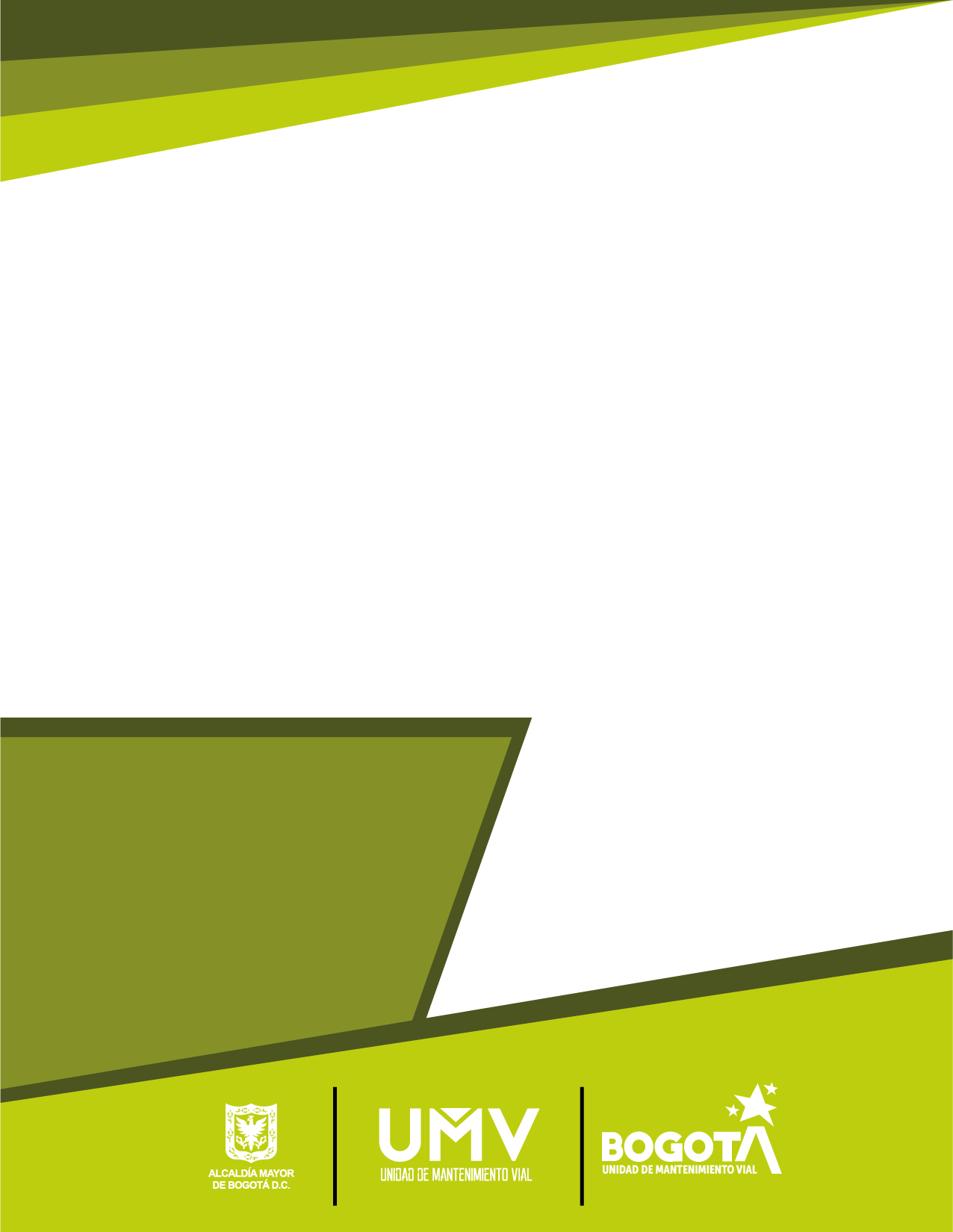 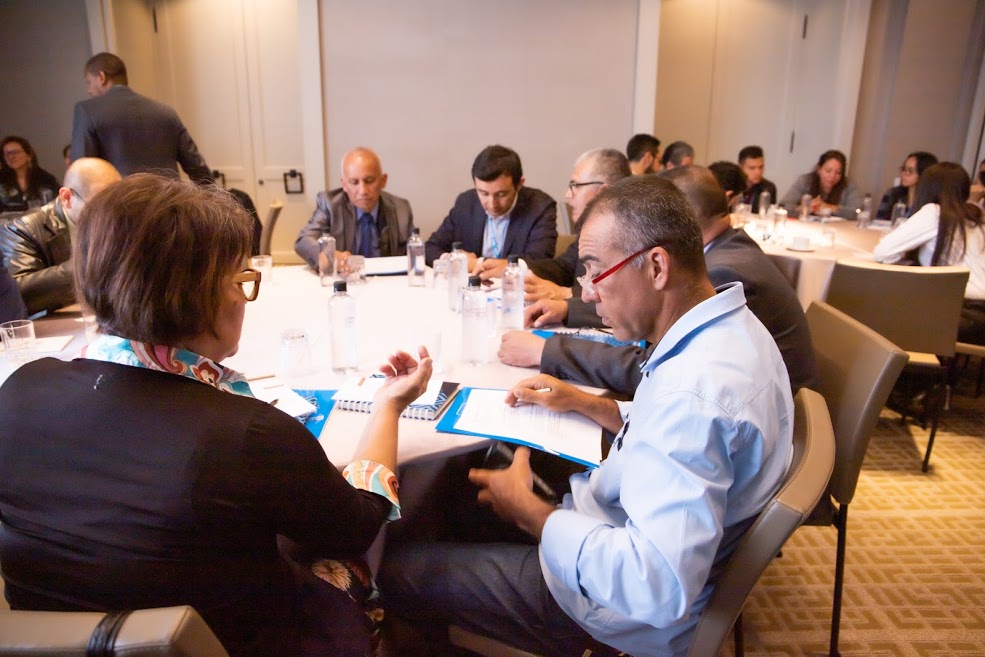 CONTENIDO1.	INTRODUCCIÓN.	42.	OBJETIVOS	52.1	Objetivo General	52.2	Objetivos Específicos	53.	ALCANCE	54.	CONTEXTO NORMATIVO	65.	CONTEXTO ESTRATÉGICO	85.1	OBJETO DE LA UAERMV:	85.2	FUNCIONES INSTITUCIONALES:	85.3	MISIÓN:	95.4	VISIÓN:	95.5	MAPA DE PROCESOS	96.	POLÍTICA INSTITUCIONAL DE TRANSPARENCIA Y LUCHA CONTRA LA CORRUPCIÓN	117.	PARTES INTERESADAS (GRUPOS DE VALOR):	128.	RECURSOS.	128.1. Recurso Humano:	138.2. Recursos Financieros:	138.3. Recursos Tecnológicos:	139.	DESARROLLO DE LOS COMPONENTES DEL PLAN ANTICORRUPCIÓN	149.1 Gestión del Riesgo de Corrupción – Mapa de Riesgos de Corrupción y medidas para mitigar los riesgos	149.2 Componente Racionalización de Trámites	169.3 Componente Rendición de Cuentas	169.4 Componente Mecanismos para mejorar la Atención a la Ciudadanía	209.5 Componente Mecanismos para la Transparencia y Acceso a la Información	239.6 Componente Adicional: Plan de Gestión de Integridad	269.7 Componente Adicional: Participación Ciudadana	2910.	SEGUIMIENTO DEL PLAN ANTICORRUPCIÓN	3110.1	Fechas de Seguimiento	3110.2	Modelo de Seguimiento	3112.	SOCIALIZACIÓN DEL PAAC 2021	3513.	GLOSARIO	38LISTA DE TABLAS Tabla No 1 Componente Uno - Gestión del Riesgo de Corrupción	14Tabla No 2 Componente tres - Rendición de Cuentas	16Tabla No 3 Componente Cuatro - Atención al Ciudadano	21Tabla No 4 Componente Cinco - Transparencia y Acceso a la Información Pública	23Tabla No 5 Componente Adicional – Integridad	26Tabla No 6 Componente Adicional - Participación Ciudadana	29LISTA DE ILUSTRACIONES Ilustración No 1 Mapa de procesos Unidad de Mantenimiento Vial	9Ilustración No 2 Partes Interesadas de la UAERMV	13Ilustración No 3 Publicación en Twitter del Plan Anticorrupción	29Ilustración No 4 Publicación en Facebook del Plan Anticorrupción	29Ilustración No 5 Evidencia Publicación Plan Anticorrupción 2021-Borrador en la página web	30Ilustración No 6 Evidencia Divulgación Plan Anticorrupción 2021-Borrador por correos internos	30INTRODUCCIÓN.Conforme a lo establecido en el artículo 73 de la Ley 1474 de 2011 que “define que cada entidad del orden nacional, departamental y municipal deberá elaborar anualmente una estrategia de lucha contra la corrupción y de atención al ciudadano”, y de acuerdo con los lineamientos establecidos para la formulación de la planeación de la vigencia 2021, las dependencias que conforman la Unidad Administrativa Especial de Rehabilitación y Mantenimiento Vial-UAERMV junto con sus procesos identificaron el contexto estratégico de la entidad, insumo esencial para proponer las actividades en cada uno de los componentes del plan, con el objetivo de fortalecer la transparencia, la participación y la inclusión de la ciudadanía y los grupos de valor en la gestión de la entidad.Lo anterior, en armonía con el Conpes 3654 de 2010, la Ley 1474 de 2011 artículo 73, el Decreto 2641 de 2012, el Manual Único de Rendición de Cuentas, el Decreto 124 de 2016, Decreto 2623 de 2009 “Por el cual se crea el Sistema Nacional de Servicio al Ciudadano(a)”, Conpes 3649 de 2010 “Política Nacional de Servicio al Ciudadano(a)” y la ley 1712 de 2014 sobre Transparencia y Acceso a la Información Pública y demás normas asociadas con la temática. El Plan incluye seis componentes: Mapa de Riesgos de Corrupción y las medidas para mitigarlos, Trámites, Servicio a la Ciudadanía, Transparencia, Rendición de Cuentas y Componente Adicional (Plan de Gestión de Integridad). Estos componentes fueron formulados considerando los lineamientos emitidos por la Secretaría de Transparencia de la Presidencia de la República, el documento de Estrategias para la Construcción del Plan Anticorrupción y de Atención al Ciudadano-Versión 2 y la Guía para la Administración del Riesgo de la Función Pública. Este documento hace parte de la versión tres (3), y los cambios se dieron principalmente en el componente de Rendición de Cuentas y el componente de Atención a la Ciudadanía, en donde fue necesario ajustar las fechas de algunos productos y vincular nuevas actividades en el marco de la mejora de este instrumento. OBJETIVOS Objetivo General Promover estrategias institucionales encaminadas a la lucha contra la corrupción y el acceso a la información pública y transparente, participativa e incidente en la toma de decisiones de la entidad, mitigando posibles riegos de corrupción y mejorando la plataforma que soporta el servicio a la ciudadanía y la participación ciudadana.Objetivos Específicos Desarrollar herramientas efectivas que faciliten la participación ciudadana para la toma de decisiones de la entidad y la satisfacción de necesidades y/o requisitos de la comunidad.Fortalecer el derecho al acceso de la información pública por parte de la ciudadanía, en aplicación de los principios de transparencia, eficiencia administrativa y lucha contra la corrupción, en el marco de una política del buen gobierno.Hacer seguimiento a acciones concretas encaminadas a fortalecer la imagen, credibilidad, confianza y transparencia de la gestión adelantada por la Unidad Administrativa Especial de Rehabilitación y Mantenimiento Vial-UAERMV ante sus partes interesadas. Realizar acciones que prevengan la materialización de riesgos de corrupción y pongan en peligro una gestión transparente y eficaz.ALCANCE El Plan Anticorrupción y de Atención al Ciudadano, y sus componentes: Gestión del Riesgo de Corrupción, Racionalización de Trámites, Rendición de Cuentas, Mecanismos para Mejorar la Atención al Ciudadano, Transparencia, Integridad, entre otros, aplica para todos los procesos de la entidad, así como también para todos los servidores públicos y contratistas de la Unidad Administrativa Especial de Rehabilitación y Mantenimiento Vial.CONTEXTO NORMATIVO CONTEXTO ESTRATÉGICOOBJETO DE LA UAERMV: El Artículo 95 del Acuerdo distrital 761 de 2020 (Plan de Desarrollo distrital un nuevo acuerdo social y ambiental para la Bogotá del Siglo XXI) modificó el Artículo 109 del Acuerdo No.257 de 2006 que fija el objeto de la UAERMV. De acuerdo con la modificación éste quedó así: programar y ejecutar las obras necesarias para garantizar la rehabilitación y el mantenimiento periódico de la malla vial local, intermedia y rural; así como la atención inmediata de todo el subsistema de la malla vial cuando se presenten situaciones que dificulten la movilidad en el Distrito Capital.FUNCIONES INSTITUCIONALES:La Unidad Administrativa Especial de Rehabilitación y Mantenimiento Vial en desarrollo de su objeto institucional tendrá las siguientes funciones según el artículo 95 del Acuerdo 761 de 2020:a. Programar, ejecutar y realizar el seguimiento a la programación e información de los planes y proyectos de rehabilitación y mantenimiento de la malla vial intermedia, local y rural construidas y ejecutar las acciones de mantenimiento que se requieran para atender situaciones que dificulten la movilidad en la red vial de la ciudad.
b. Suministrar la información para mantener actualizado el Sistema de Gestión de la Malla Vial del Distrito Capital, con toda la información de las acciones que se ejecuten.c. Atender la construcción y desarrollo de obras específicas que se requieran para complementar la acción de otros organismos y entidades del Distrito.d. Ejecutar las obras necesarias para el manejo del tráfico, el control de la velocidad, señalización horizontal y la seguridad vial, para obras de mantenimiento vial, cuando se le requiera.e. Ejecutar las acciones de adecuación y desarrollo de las obras necesarias para la circulación peatonal, rampas y andenes, alamedas, separadores viales, zonas peatonales, pasos peatonales seguros y tramos de ciclorrutas cuando se le requiera.f. Ejecutar las actividades de conservación de la cicloinfraestructura de acuerdo con las especificaciones técnicas y metodologías vigentes y su clasificación de acuerdo con el tipo de intervención y tratamiento requerido (intervenciones superficiales o profundas).Parágrafo 1. En el caso de las intervenciones para mejoramiento de la movilidad de la red vial arterial, éstas deberán ser planeadas y priorizadas de manera conjunta con el Instituto de Desarrollo Urbano.Parágrafo 2. Las obras a las que hacen mención los literales c, d y e responderán a la priorización que haga la Secretaría Distrital de Movilidad y deberán cumplir con las especificaciones técnicas establecidas por esta y/o por el Instituto de Desarrollo Urbano cuando no existan las especificaciones técnicas requeridas. Así mismo la Secretaría Distrital de Movilidad regulará lo pertinente frente a las características de los proyectos de acuerdo a la escala de intervención.Parágrafo 3. La Unidad Administrativa Especial de Rehabilitación y Mantenimiento Vial podrá suscribir convenios y contratos con otras entidades públicas y empresas privadas para prestar las funciones contenidas en el presente artículo.”MISIÓN:Somos una entidad técnica descentralizada y adscrita al sector movilidad de Bogotá D.C, encargada de conservar la malla vial local, intermedia y rural, así como la ciclo-infraestructura y de atender situaciones imprevistas que dificultan la movilidad. Además, brindamos apoyo interinstitucional y realizamos obras complementarias para la mejora de la seguridad vial y la adecuación del espacio público peatonal cuando sea requerido, con el fin de mejorar la calidad de vida de los ciudadanos. VISIÓN:En el 2030 seremos una entidad reconocida por su gestión eficiente para el mejoramiento del subsistema vial, con total autonomía presupuestal y referente nacional e internacional por el desarrollo de un modelo sostenible de conservación que genera valor público y facilita la conectividad multimodal para el uso y disfrute de los habitantes de la ciudad-región.MAPA DE PROCESOS El Mapa de Procesos es la representación gráfica de la estructura del sistema de gestión de la UAERMV, el cual contribuye de forma significativa al logro de los resultados institucionales representados en productos y servicios a los ciudadanos conforme al quehacer institucional. Ilustración No 1 Mapa de procesos Unidad de Mantenimiento Vial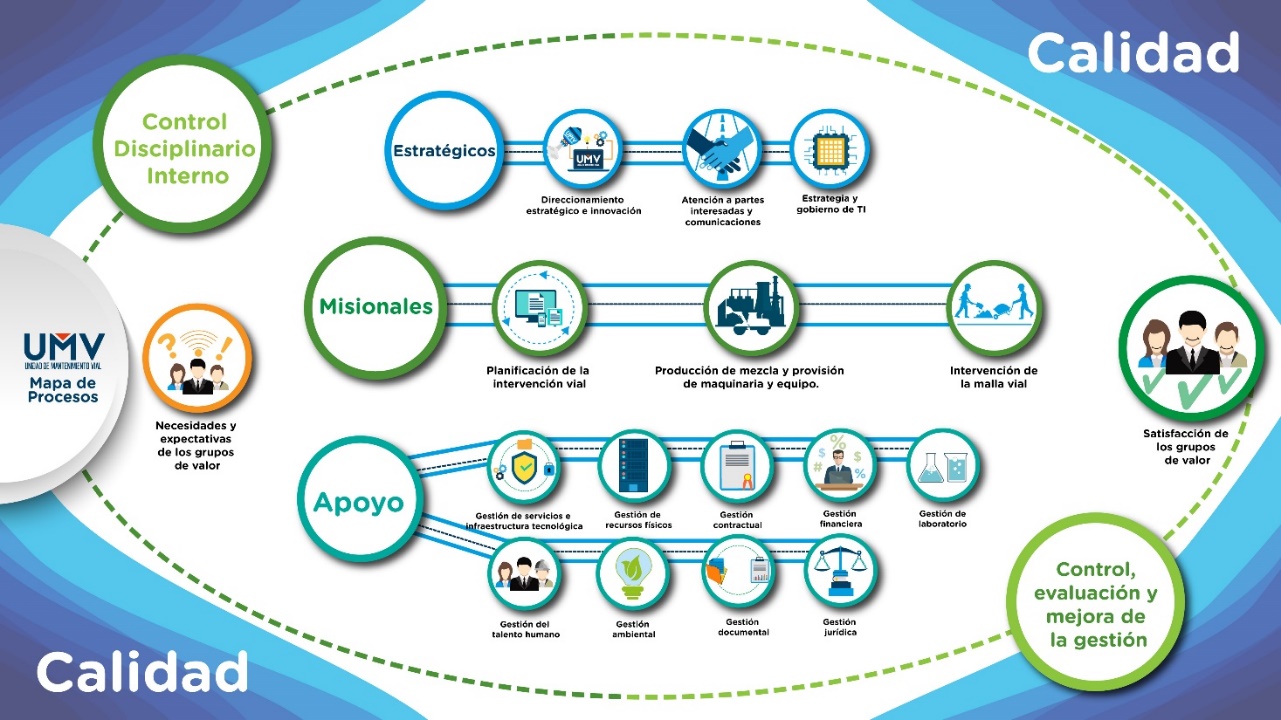 Fuente: UAERMV, 2019.Los procesos se dividen en:ESTRATÉGICOS:	de color azul y dan línea para los demás procesos.MISIONALES: 	de color verde oscuro, que constituyen el quehacer principal de la Unidad.DE APOYO:	de color turquesa, que soportan los procesos misionalesDE CONTROL, EVALUACIÓN Y MEJORA DE LA GESTIÓN:	de color verde claro y cuyo nombre explica.Luego de realizar un ejercicio de identificación de las debilidades, oportunidades, fortalezas y amenazas de cada uno de los procesos de la entidad, fue necesario plantear acciones de mejora encaminadas a fortalecer o impulsar la plataforma estratégica de la misma, los planes que anualmente se formulan y cada uno de los instrumentos que permiten mitigar los riesgos de corrupción en la UAERMV..POLÍTICA INSTITUCIONAL DE TRANSPARENCIA Y LUCHA CONTRA LA CORRUPCIÓNLa política de transparencia fue construida desde el año 2015, posterior a la entrada en vigencia la Ley de Transparencia y Acceso a la Información Pública (Ley 1712 de 2014). Esta ha sido avalada a través del manual del Sistema Integrado de Gestión - SIG durante los años, actualizada y ajustada conforme a los planes y proyectos de la entidad que permiten una mayor interiorización de ésta. Política de TRANSPARENCIA: Fortalecer la confianza de las partes interesadas reafirmando el compromiso de transparencia, probidad e integridad en la gestión institucional, fomentando una buena gobernabilidad, que permita el acceso a la información pública de una manera ágil, oportuna, veraz, de calidad, efectiva y actualizada, a través de diferentes canales de comunicación y participación, orientando los recursos requeridos, bajo los principios, lineamientos y demás normas concordantes con la Ley de Transparencia. Así mismo, dentro de este plan se incluyen las políticas que se desarrollan e implementan a través de cada una de las actividades propuestas. Política de Transparencia, acceso a la información pública y lucha contra la corrupción.La información es uno de los activos más importantes que tiene la entidad; la información que se genera o se administra en la entidad, es pública por naturaleza, es decir que cualquier persona sin distinción de raza, género, sexo, nacionalidad, edad u orientación política, religiosa o sexual puede acceder a ella, salvo que sobre esta pese alguna de las restricciones legales establecidas en la Ley. Bajo este principio de publicidad; la ciudadanía, usuarios e interesados en la información pública pueden conocer la estructura, gestión y planeación de las entidades; acceder más eficientemente a trámites y servicios; facilitar el ejercicio de control social y participar, colaborar y co-crear en la gestión pública.Política de Servicio a la Ciudadanía.El propósito de esta política es facilitarle el acceso de la ciudadanía a sus derechos, mediante los servicios de la entidad, en todas sus sedes y a través de distintos canales (canal telefónico, presencial, virtual y escrito); bajo los principios de información completa y clara, de igualdad, moralidad, economía, celeridad, imparcialidad, eficiencia, transparencia, consistencia, calidad y oportunidad en el servicio, teniendo presente las necesidades, realidades y expectativas del ciudadano.Política de Racionalización de Trámites.Esta política tiene como objetivo facilitar a la ciudadanía el acceso a los tramites y otros procesos administrativos que brinda la administración pública, por lo que se debe implementar acciones orientadas a simplificar, estandarizar, eliminar, optimizar y automatizar trámites y procedimientos administrativos.Política de Participación Ciudadana en la Gestión.Esta política determina que se debe, diseñar, mantener y mejorar espacios de Rendición de Cuentas (al igual que los demás escenarios de participación) de manera que se garantice la Participación Ciudadana en todo el ciclo de la gestión pública; la entidad debe incluir en los planes de gestión de manera explícita la forma cómo se facilitará y promoverá la Participación de las personas en los Asuntos de su competencia.PARTES INTERESADAS (GRUPOS DE VALOR):Con el objetivo de realizar un Plan Anticorrupción y de Atención al Ciudadano que responda a los intereses de las partes interesadas de la entidad, a continuación, se realiza un análisis de identificación y priorización de éstas. Las partes interesadas se pueden categorizar teniendo en cuenta la siguiente ilustración:Ilustración No 2 Partes Interesadas de la UAERMV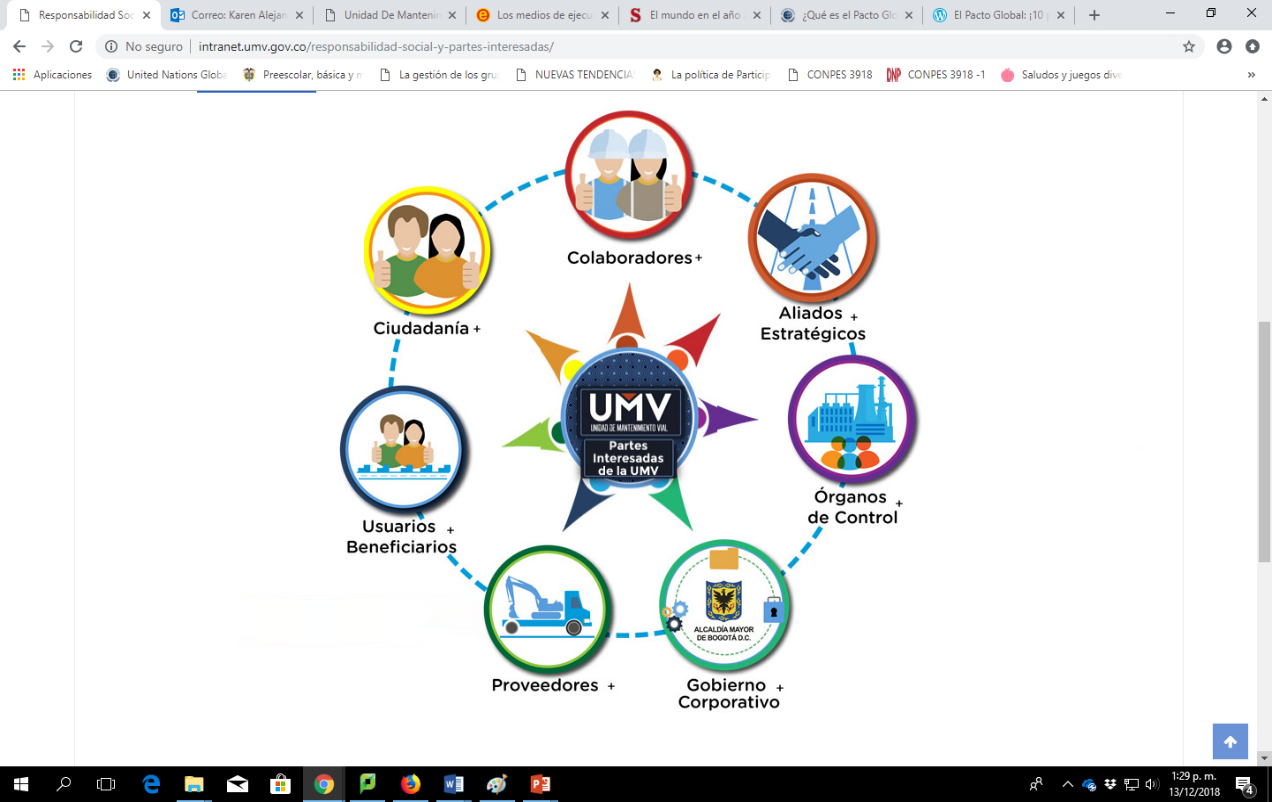 Fuente: UAERMVEs importante mencionar que el Plan Anticorrupción y de Atención al Ciudadano tiene formuladas acciones en cada uno de sus componentes encaminadas a promover la participación ciudadana, el diálogo de doble vía, los espacios de debate y construcción de instrumentos que permitan no solo mejorar la gestión institucional a través de espacios libres de casos de corrupción, sino que fomenta el uso de instancias participativas con sus partes interesadasRECURSOS.La Unidad Administrativa Especial de Rehabilitación y Mantenimiento Vial cuenta con recursos financieros, tecnológicos y humanos que permiten la implementación de un Plan Anticorrupción y de Atención al Ciudadano transversal a todo el accionar de la entidad. A continuación, se desagregan así: 8.1. Recurso Humano: El recurso humano que garantiza la implementación de esta estrategia está dado en primer lugar por el equipo Directivo de la entidad el cual ha liderado la aplicación de cada una de las acciones propuestas aquí, y en segunda medida por los colaboradores de cada dependencia responsable de las actividades descritas dentro del Plan Anticorrupción y de Atención al Ciudadano y que generalmente corresponden a las dependencias de Secretaría General, Gerencia Ambiental, Social y de Atención al Usuario y Oficina Asesora de Planeación. 8.2. Recursos Financieros: La implementación de la estrategia de rendición de cuentas requiere la ejecución de diferentes actividades, no se ha definido un presupuesto único para la misma. Por esta razón, se ha garantizado la disponibilidad de los recursos apropiados en el Proyecto de Inversión 7859 “Fortalecimiento Institucional” en las actividades relacionadas con el cumplimiento a la Ley de Transparencia, el Plan Anticorrupción y Atención al Ciudadano, el Plan de Comunicaciones y apoyo en las actividades logísticas que se requieran.8.3. Recursos Tecnológicos: La entidad dispone de recursos tecnológicos que facilitan a la ciudadanía la participación en los diferentes espacios de diálogo entre los cuales se encuentran:Sitio web de la entidad: www.umv.gov.coRedes Sociales: Twitter, FacebookCanal de YouTube de la entidad, que permite la proyección en vivo de los espacios. SIGMA, herramienta tecnológica que le permite a la entidad tener toda la información misional centralizada en una única base de datos con integridad referencial lo que permite hacer trazabilidad y seguimiento de toda la gestiónAsí mismo se incluyen todos los elementos utilizados para el espacio como: cámaras de videos, tablets, cámaras fotográficas, equipos de sonido, computadores, entre otros. DESARROLLO DE LOS COMPONENTES DEL PLAN ANTICORRUPCIÓN 9.1 Gestión del Riesgo de Corrupción – Mapa de Riesgos de Corrupción y medidas para mitigar los riesgosLa Oficina Asesora de Planeación junto con los Responsables Directivos y Enlaces de Procesos de la Entidad, cada año formulan los riesgos de corrupción por cada uno de los procesos, para luego generar el Mapa de Riesgos Institucional. A continuación, se presenta el plan de acción para el componente número uno (1):Tabla No 1 Componente Uno - Gestión del Riesgo de CorrupciónFuente: UAERMV, 2021Lo anterior, es un ejercicio basado en la Guía para la administración del riesgo (Gestión, Corrupción y de Seguridad Digital) y el diseño de controles en entidades públicas, emitida por el Departamento Administrativo de la Función Pública, en alianza con Ministerio de Tecnologías de la Información y Comunicaciones, Vicepresidencia de la Republica de Colombia, Presidencia de la República - Secretaria de Transparencia y la Estrategia de Gobierno Digital del MINTIC. Es importante precisar que este módulo se encuentra articulado a lo descrito en el Manual de Administración de Riesgos de la UAERMV y que da cuenta de la gestión de la entidad en el marco de la lucha contra la corrupción y de la protección de cada uno de los activos, recursos y bienes de la entidad.Por otro lado, y para efectos de la búsqueda del Mapa de Riesgos de Corrupción en la Página web de la entidad, se informa que este se aloja en: https://www.umv.gov.co/_transparencia2017/Transparencia-Pagina-WEB/6.Planeacion/6.1Politicaslineamientosymanuales/6.1.4PlanAnticorrupcionydeAtencionalCiudadano/6.1.4.1MapadeRiesgos/2021/MapadeRiesgosInstitucionalUAERMV2021GestionCorrupcionySeguridadDigital30012021_11.xlsx9.2 Componente Racionalización de TrámitesDe acuerdo con el concepto emitido por el Departamento Administrativo de la Función Pública-DAFP a la Unidad Administrativa Especial de Rehabilitación y Mantenimiento Vial no le aplica la política de racionalización de trámites, toda vez que la entidad no presta ningún trámite o procedimiento administrativo ante la ciudadanía y partes interesadas. Para ver el concepto por favor dirigirse al siguiente enlace: https://www.umv.gov.co/_transparencia2017/Transparencia-Pagina-WEB/10.Servicios/10.2Tramites/Conceptodenoaplicabilidaddetramites.pdf9.3 Componente Rendición de CuentasCon el objetivo de promover, fortalecer y visibilizar la Participación Ciudadana y la Rendición de Cuentas en la Entidad, se formuló la estrategia de rendición de cuentas de la UAERMV articulada con los ejercicios de participación ciudadana. Esta cuenta con un plan de acción orientado a crear espacios de diálogo, retroalimentación y participación de las partes interesadas que fueron descritas anteriormente. Para la realización de estos ejercicios, se tendrá en cuenta la opinión de la ciudadanía y demás grupos de valor en el desarrollo cada una de las actividades. A continuación, se describen las actividades relacionadas al componente tres (3):Tabla No 2 Componente tres - Rendición de CuentasFuente: UAERMV, 2021.Las acciones formuladas dentro de este componente se realizan bajo las instrucciones o lineamientos dados por el Departamento Administrativo de la Función Pública (http://www.funcionpublica.gov.co/web/murc/%C2%BFc%C3%B3mo-se-desarrolla-la-estrategia-de-rendici%C3%B3n-de-cuentas-).Por otro lado, esta busca articular los espacios en el marco de la estrategia de Gobierno Abierto, rendición de cuentas sectoriales, locales y propias de la entidad.Es importante destacar que la entidad le está apostando a más espacios de participación virtual, en el marco de la política de gobierno digital, por tanto, durante la vigencia se programa al menos un espacio de este, que permita la interacción ciudadano-entidad. 9.4 Componente Mecanismos para mejorar la Atención a la CiudadaníaLa Unidad Administrativa Especial de Rehabilitación y Mantenimiento Vial, tiene dentro de su plan de acción fortalecer los mecanismos que se requieran para garantizar un buen servicio a la ciudadanía, mejorando la imagen institucional y buscando lograr un alto nivel de satisfacción del ciudadano y/o grupos de valor.Tabla No 3 Componente Cuatro - Atención al CiudadanoFuente: UAERMV, 2021Estas actividades se formulan en el marco de la Política Publica Distrital de Servicio a la Ciudadanía y da cuenta a la gestión que la entidad viene adelantado y que está dispuesta a fortalecer para mejorar la relación con sus grupos de valor. 9.5 Componente Mecanismos para la Transparencia y Acceso a la InformaciónEste componente tiene como propósito generar actividades encaminadas a fortalecer los canales, disponer información y fomentar una cultura de transparencia en la entidad. Razón por la cual, a continuación, se reflejan las acciones para el componente número cinco (5):Tabla No 4 Componente Cinco - Transparencia y Acceso a la Información PúblicaFuente: UAERMV, 2021.9.6 Componente Adicional: Plan de Gestión de Integridad La UAERMV para el 2021 quiere potencializar el código de integridad y sus valores a nivel institucional, con el fin de promover una cultura de integridad desde las conductas de las personas hasta las labores que la entidad requiere que se realicen. Por tal razón, se diseñó el componente de Plan de gestión de Integridad que se describe a continuación:Tabla No 5 Componente Adicional – IntegridadFuente: UAERMV, 20219.7 Componente Adicional: Participación Ciudadana La UAERMV comprometida con la interacción con sus partes interesadas, generó el Plan de participación ciudadana, de donde se extraen las acciones relacionadas con al PAAC y se incluyen al mismo como parte fundamental:Tabla No 6 Componente Adicional – Participación CiudadanaSEGUIMIENTO DEL PLAN ANTICORRUPCIÓN A la Oficina de Control Interno le corresponde adelantar la verificación de la elaboración y de la publicación del Plan Anticorrupción y de Atención al Ciudadano. Le concierne asimismo efectuar el seguimiento y el control a la implementación y a los avances de las actividades consignadas en el Plan. Luego de generado el seguimiento esta realizará una socialización con la Oficina Asesora de Planeación (encargada de la coordinación de este plan) y los responsables de los componentes dentro de unos tiempos que permitan la opción de mejora en caso de requerirse para cada uno de los componentes. Fechas de SeguimientoLa Oficina de Control Interno realizará seguimiento (tres) 3 veces al año, así: Primer seguimiento: Con corte al 30 de abril. En esa medida, la publicación deberá surtirse dentro de los diez (10) primeros días hábiles del mes de mayo. Segundo seguimiento: Con corte al 31 de agosto. La publicación deberá surtirse dentro de los diez (10) primeros días hábiles del mes de septiembre. Tercer seguimiento: Con corte al 31 de diciembre. La publicación deberá surtirse dentro de los diez (10) primeros días hábiles del mes de enero.Modelo de SeguimientoLa Oficina de Control Interno realizará el seguimiento de acuerdo con el formato: CEM-FM-008 Formato Seguimiento Plan Anticorrupción, dentro de las fechas enunciadas anteriormente y se publicará en la página web conforme a las fechas anteriormente establecidas. PARTICIPACIÓN EN LA COSNTRUCCIÓN DEL PAAC 2021El Plan Anticorrupción y de Atención al Ciudadano se formuló inicialmente con cada uno de los responsables de cada uno de los componentes. Sin embargo, la entidad desde el día 15 de enero de 2021 dispuso este plan para que cada una de las partes interesadas (grupos de valor) aportaran en la construcción de este. Este ejercicio se realizó a través de las redes sociales, página web y correos internos de la entidad. Publicación FacebookEnlace: https://www.facebook.com/unidadde.mantenimientovial/photos/a.1603899589876087/2780719508860750/Ilustración No 3 Publicación en Facebook del Plan Anticorrupción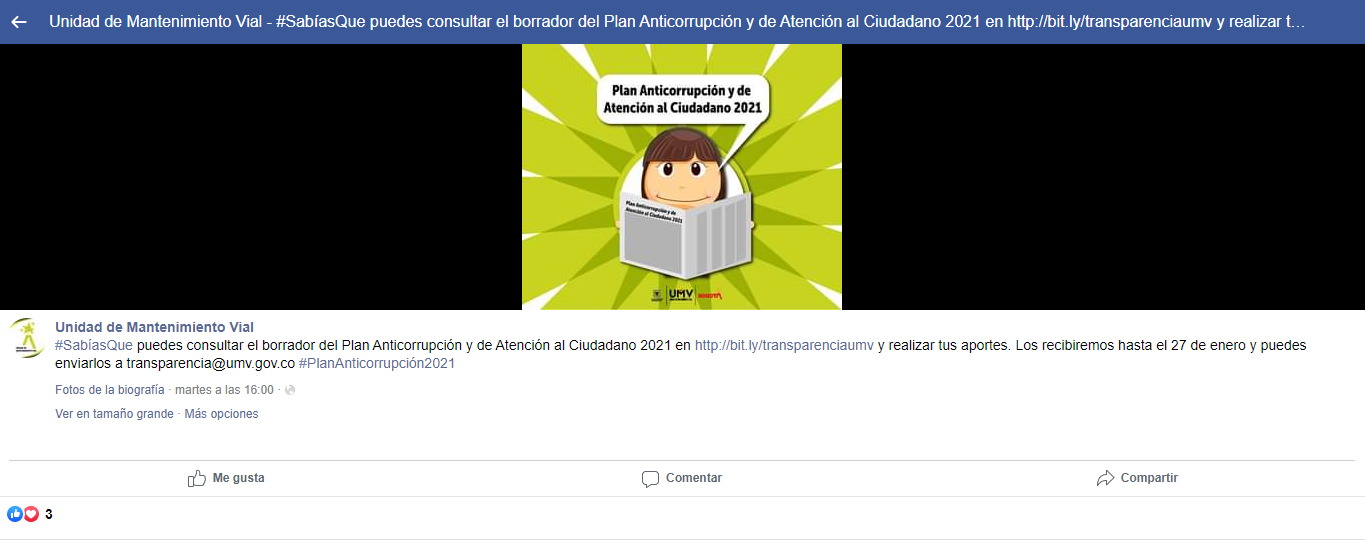 Fuente: UAERMV, 2021Ilustración No 5 Evidencia Publicación Plan Anticorrupción 2021-Borrador en la página web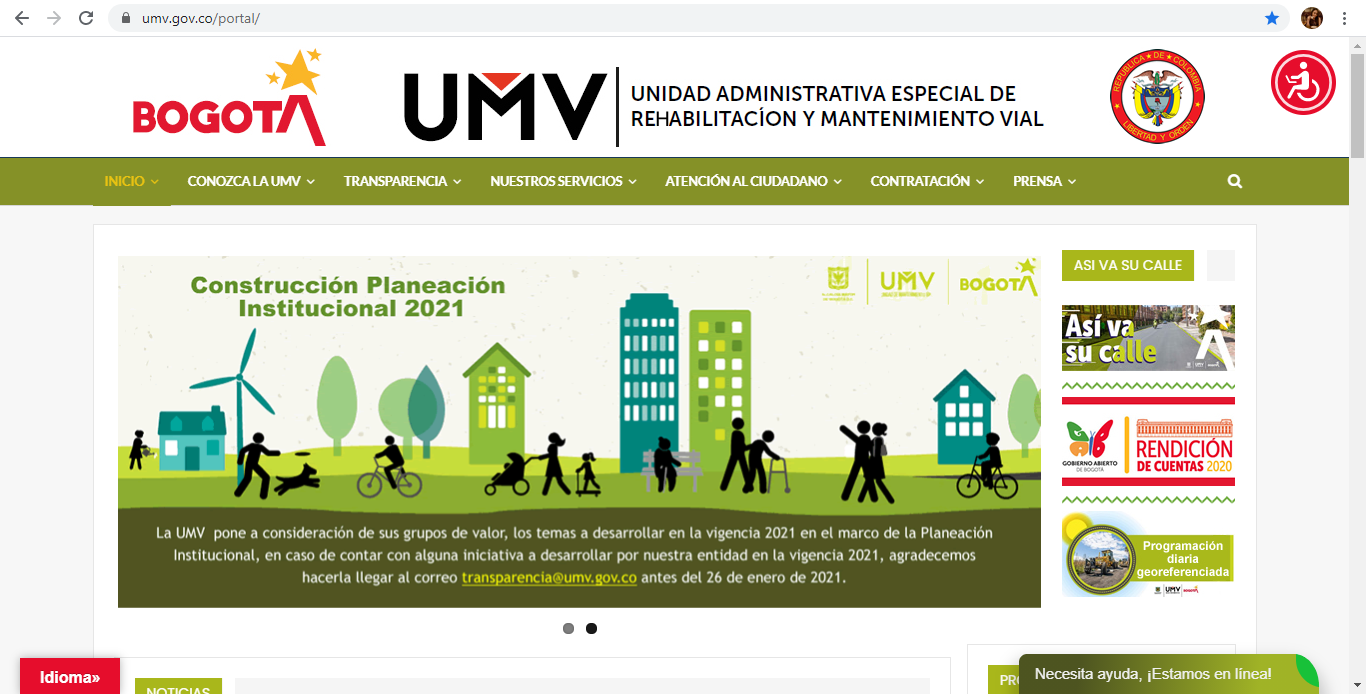 Fuente: UAERMV, 2021Ilustración No 5 Evidencia Publicación Plan Anticorrupción 2021-Borrador en la página web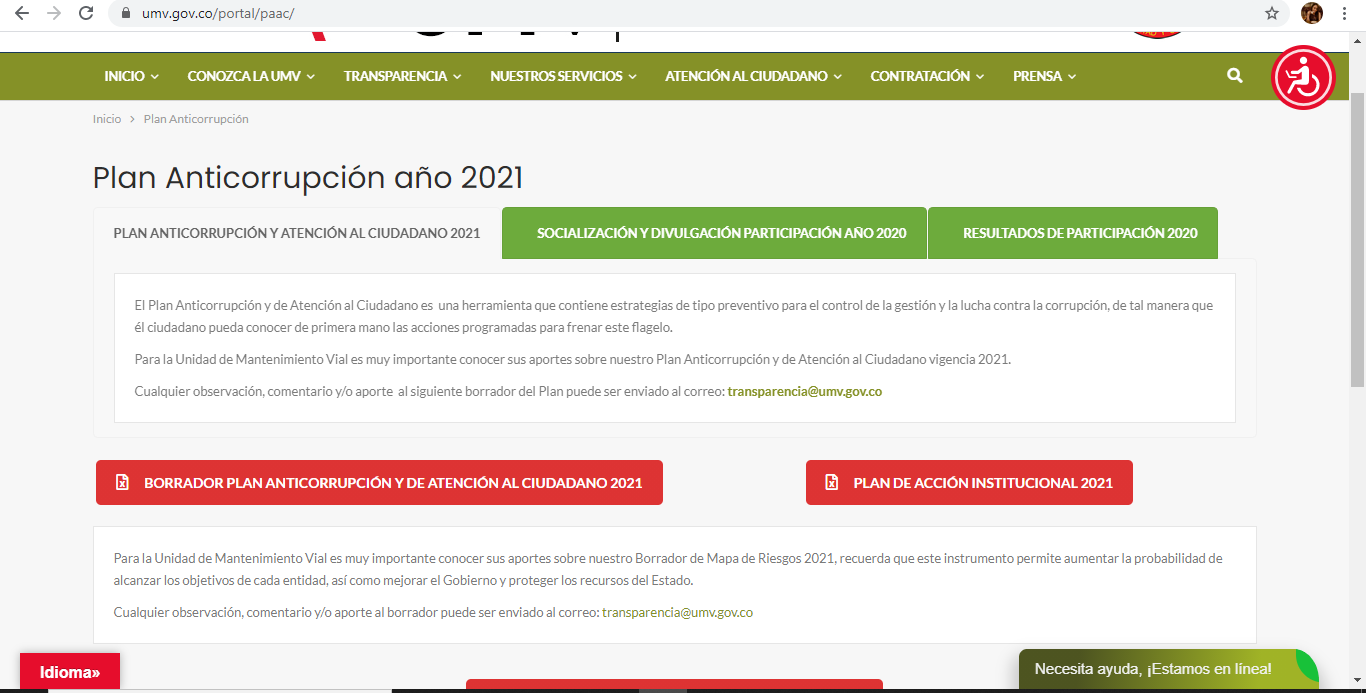 Fuente: UAERMV, 2021Ilustración No 6 Evidencia Divulgación Plan Anticorrupción 2021-Borrador por correos internos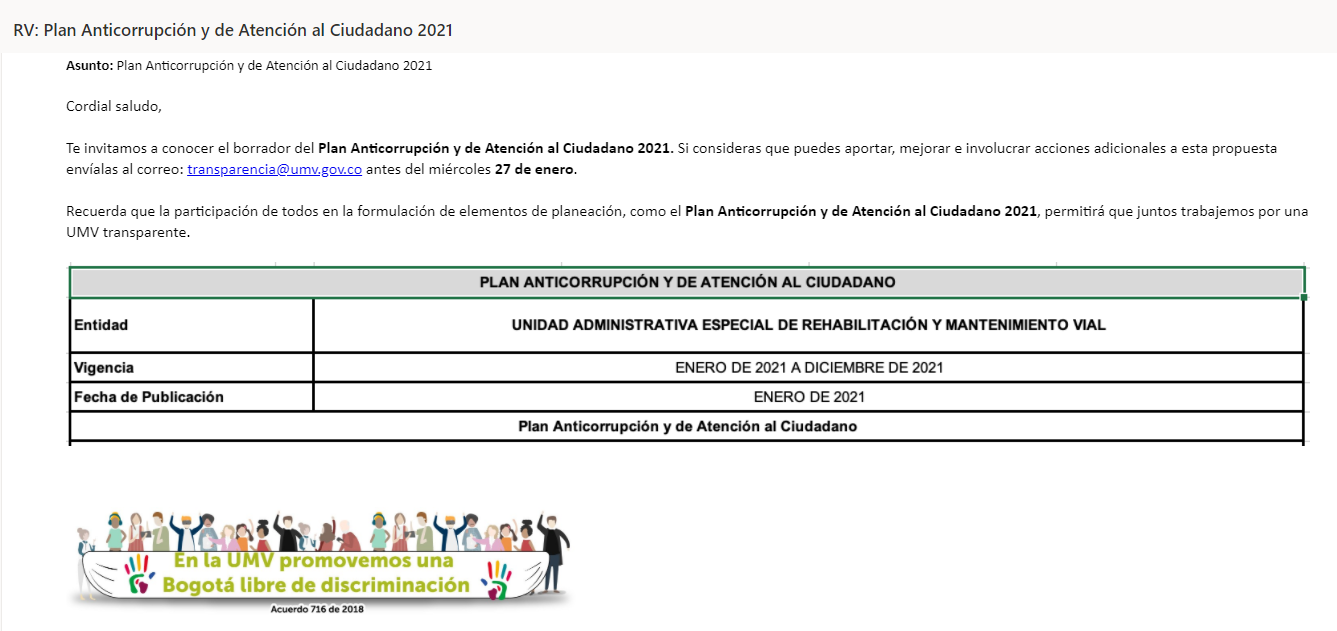 Fuente: UAERMV, 2021Con estas publicaciones, se contó con varias reacciones por parte de los interesados. A continuación, se presentan las recomendaciones remitidas. Es importante anunciar que cada de estas fue tenida en cuenta para la mejora del plan.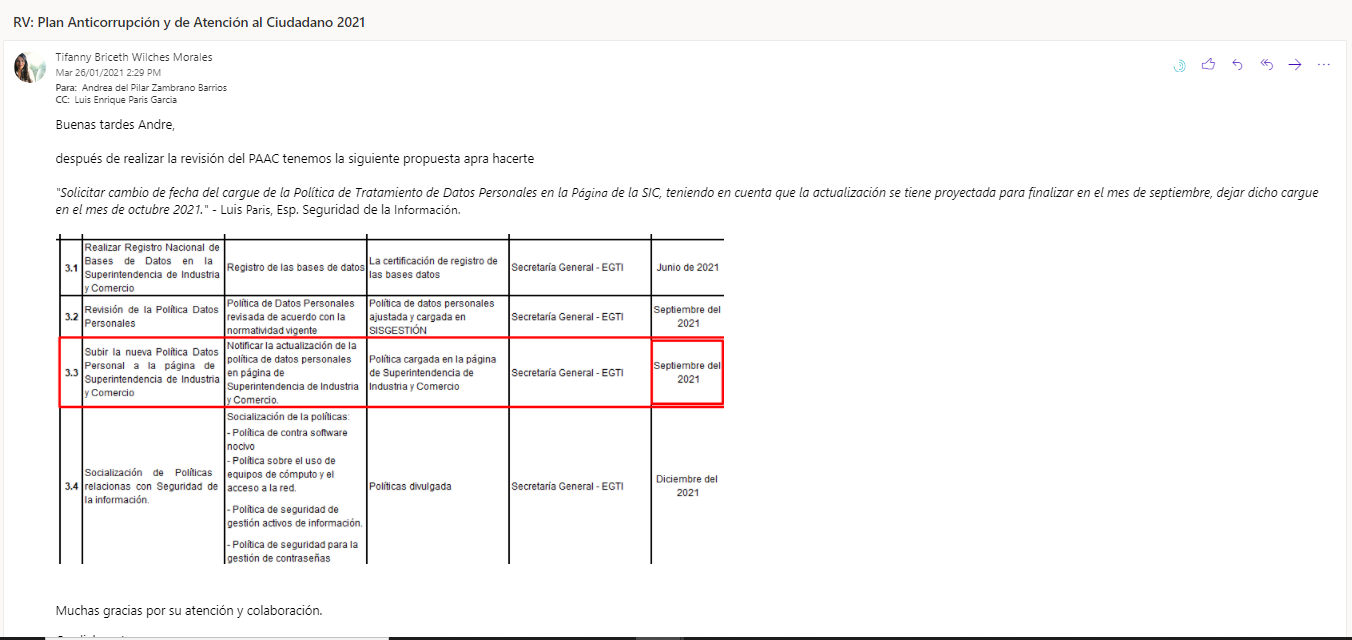 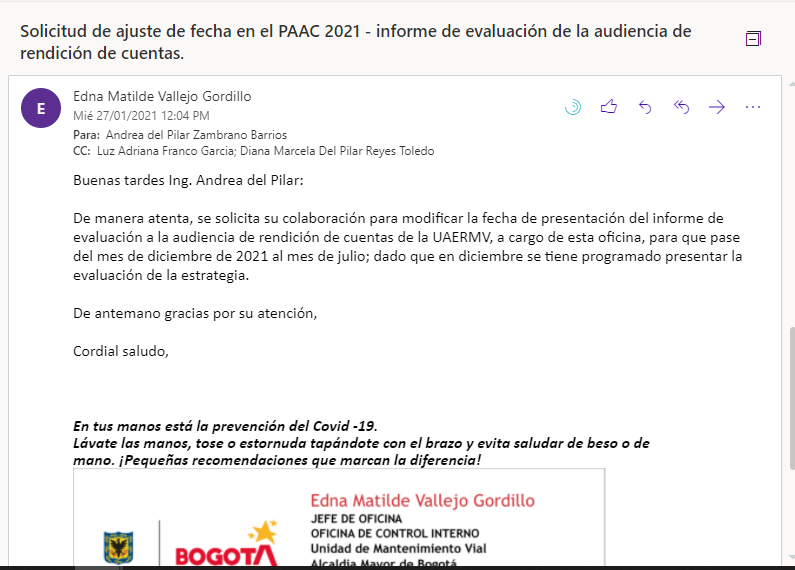 Por otro lado, es importante mencionar que la entidad en el siguiente botón: http://www.umv.gov.co/portal/paac/ pondrá a disposición de la ciudadanía diferentes instrumentos de planeación, que permitan no solo conocerlo, sino también participar para la mejora de estos. Estos instrumentos reposaran allí durante toda la vigencia. SOCIALIZACIÓN DEL PAAC 2021Este plan fue socializado por los diferentes canales de comunicación de la entidad como lo son: página web, correos electrónicos internos y las redes sociales de la entidad.Redes sociales: Enlace http://bit.ly/transparenciaumv Hashtag #PlanAnticorrupción2021Se difunde en redes el 26 y 27 de enero de 2021Piezas 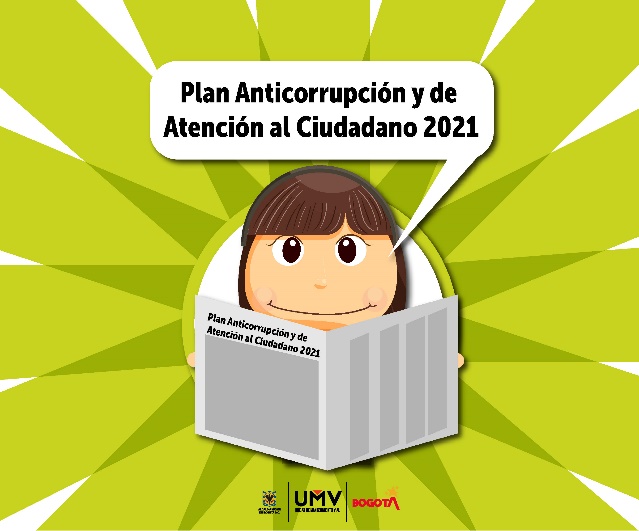 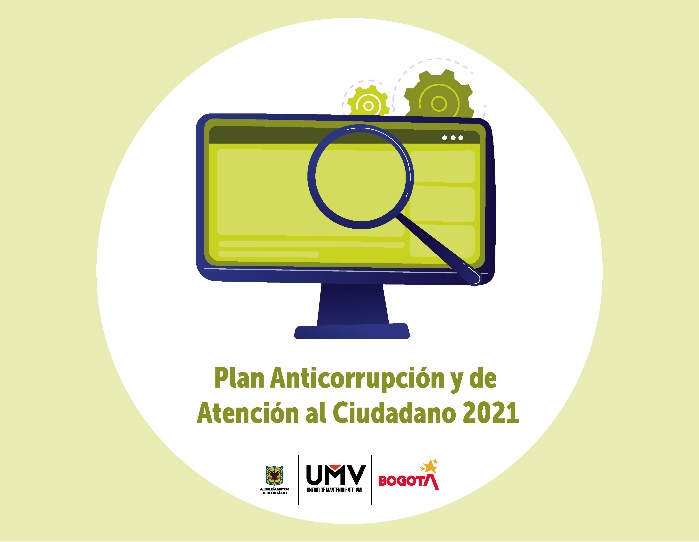 Copy 1#SabíasQue puedes consultar el borrador del Plan Anticorrupción y de Atención al Ciudadano 2021 en http://bit.ly/transparenciaumv y realizar tus aportes. Los recibiremos hasta el 27 de enero y puedes enviarlos a transparencia@umv.gov.co #PlanAnticorrupción2021Copy 2 Nuestro borrador del #PlanAnticorrupción2021 está listo para que lo conozcas y nos dejes tus aportes en transparencia@umv.gov.co Consúltalo aquí http://bit.ly/transparenciaumvCopy 3 Te invitamos a conocer el borrador del #PlanAnticorrupción2021 http://bit.ly/transparenciaumv y como tu voz en la UMV cuenta, déjanos tus comentarios en transparencia@umv.gov.coENLACES MENSAJESTWITTER26 DE ENEROhttps://twitter.com/UMVbogota/status/1354183152953077760?s=20
https://twitter.com/UMVbogota/status/1354232658411319298?s=2027 DE ENERO https://twitter.com/UMVbogota/status/1354413854533402627?s=20FACEBOOK26 DE ENERO https://www.facebook.com/unidadde.mantenimientovial/photos/a.1603899589876087/2780719508860750/27 DE ENERO https://www.facebook.com/unidadde.mantenimientovial/photos/a.1603899589876087/2781342428798458/ Página web:Correos internos: 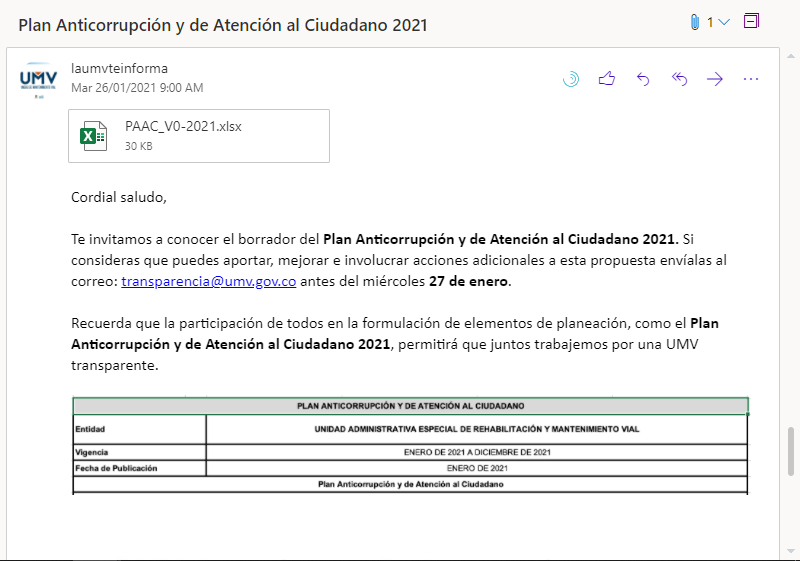 GLOSARIO Control Social: Busca la vinculación directa de los ciudadanos con el ejercicio público, con el objetivo de garantizar una gestión pública efectiva y participativa.Corrupción: Uso del poder para desviar la gestión de lo público hacia el beneficio privado.Datos Abiertos: Son todos aquellos datos primarios, sin procesar, en formatos estándar, estructurados, interoperables, accesibles y reutilizables, que no requieren permisos específicos, con el objetivo de que terceros puedan crear servicios derivados de los mismos.Ética: Conjunto de costumbres y normas que dirigen o valoran el comportamiento humano en una comunidad.Información Pública: Es la información generada por el sector público o que sea de naturaleza pública que es puesta a disposición de la ciudadanía a través de varios medios.Parte Interesada: Persona o grupo que tenga un interés en el desempeño o éxito de una organización.Participación Ciudadana: Es el derecho que tiene toda persona de expresarse libremente y difundir su pensamiento y opiniones, la de informar y recibir información veraz e imparcial. Así como el derecho de participar activamente en el proceso de toma de decisiones.Probidad: Moralidad, integridad y honradez en las acciones.Rendición de Cuentas: Expresión del control social que comprende acciones de peticiones de información, diálogos e incentivos. Busca la adopción de un proceso transversal permanente de interacción entre servidores públicos – entidades – ciudadanos y actores interesados en la gestión de los primeros y sus resultados. Así mismo, busca la transparencia de la gestión de la Administración Pública para lograr la adopción de los principios de Buen Gobierno.Riesgos: Posibilidad de que suceda algún evento que tendrá un impacto sobre los objetivos de la entidad, pudiendo entorpecer el desarrollo de sus funciones.Riesgo de Corrupción: Posibilidad de que, por acción u omisión, se use el poder para poder desviar la gestión de lo público hacia un beneficio privado.Transparencia: Principio que subordina la gestión de las instituciones y que expone la misma a la observación directa de los grupos de interés; implica, así mismo, el deber de rendir cuentas de la gestión encomendada.Transparencia Activa: Es la obligación que tienen los organismos públicos de entregar cierta información relevante y actualizada cada mes de cómo están organizados, sus contratos y contrataciones, así como distintos modos de relación con la ciudadanía (transferencias, beneficios, mecanismos de participación) entre otros.Transparencia Pasiva: Es la obligación que tienen las instituciones del Estado de responder y entregar a los ciudadanos los documentos y la información generada en el proceso de gestión y administración del organismo.Norma o LeyDescripciónConstitución Política de 1991Derecho de petición, la administración deberá facilitar la información. Además, relaciona el principio de publicidad en la administración.Ley 190 de 1995“Por la cual se dictan normas tendientes a preservar la moralidad en la administración pública y se fijan disposiciones con el fin de erradicar la corrupción administrativa”.Ley 489 de 1998,Artículo 33, Capítulo VIII“Democratización y Control de la Administración Pública, referente a la convocatoria de audiencias públicas para la formulación, ejecución o evaluación de políticas y programas”.Ley 734 de 2002“Son deberes de los servidores públicos competentes dictar los reglamentos internos sobre los derechos de petición”.Ley 850 de 2003“Reglamenta las Veedurías Ciudadanas”Acuerdo 131 de 2004“Presentación de un Informe de Rendición de Cuentas de la Gestión Contractual y Administrativa a la ciudadanía en general. Con aplicación al Distrito Capital”Ley 962 de 2005“Racionalización de trámites y procedimientos administrativos”.Decreto 3622 de 2005“Adopta como una de las políticas de desarrollo administrativo para organismos nacionales, la democratización de la administración pública”.Decreto 2623 de 2009“Crea el Sistema Nacional de Servicio al Ciudadano”CONPES 3649 de 2010“Política Nacional de Servicio al Ciudadano(a)”.CONPES 3650 de 2010“Importancia estructural sobre la implementación de la estrategia de Gobierno en Línea en Colombia”.Decreto 371 de 2010“Por el cual se establecen lineamientos para preservar y fortalecer la transparencia para la prevención de la corrupción en las Entidades y Organismos del Distrito Capital”Ley 1474 de 2011“Por la cual se dictan normas orientadas a fortalecer los mecanismos de prevención, investigación y sanción de actos de corrupción y la efectividad del control de la gestión pública”.NTC 5854 de 2011“Se establecen los requisitos de accesibilidad que son aplicables a la página web”Ley 1581 de 2012“Por la cual se dictan disposiciones generales para la protección de datos personales”Decreto 2641 del 2012“Metodología Plan Anticorrupción y Atención al Ciudadano(a). “Por el cual se reglamentan los artículos 73 y 76 de la Ley 1474 de 2011”.Decreto 019 del 2012“Por el cual se dictan normas para suprimir o reformar regulaciones, procedimientos y trámites innecesarios existentes en la Administración Pública”NTC 6047 de 2013“Norma Técnica Colombiana que establece los criterios y requisitos generales de accesibilidad y señalización al medio físico requeridos en los espacios de acceso al Ciudadano(a), en especial, a aquellos puntos presenciales destinados a brindar atención al Ciudadano(a), en construcciones nuevas y adecuaciones”Ley 1712 de 2014“Ley de Transparencia y del Derecho de Acceso a la InformaciónPública Nacional”Decreto 197 de 2014“Por medio de la cual se adopta la Política Pública Distrital de Servicio a la Ciudadanía en la ciudad de Bogotá D.C.”Ley Estatutaria 1757 de 2015“Promoción y protección del derecho a la participación democrática”Decreto 392 de 2015"Por medio del cual se reglamenta la figura del Defensor de la Ciudadanía en las entidades y organismos del Distrito Capital y se dictan otras disposiciones"Decreto 124 de 2016“Por el cual se sustituye el título 4 de la parte 1 del libro 2 del decreto 1081 de 2015 relativo al “Plan Anticorrupción y de Atención al Ciudadano”Decreto 1166 de 2016“Todas las entidades deberán centralizar en una sola oficina o dependencia, la recepción de peticiones que se formulen verbalmente de forma presencial o no presencial”.Decreto 1499 de 2017“Por medio del cual se modifica el Decreto 1083 de 2015, Decreto Único Reglamentario del Sector Función Pública, en lo relacionado con el Sistema de Gestión establecido en el artículo 133 de la Ley 1753 de 2015”. El decreto actualiza el Modelo Integrado de Planeación y Gestión (MIPG), el cual articula las diferentes estrategias del Plan Anticorrupción”.Decreto 118 de 2018“Por el cual se adopta el Código de Integridad del Servicio Público, se modifica el Capítulo II del Decreto Distrital 489 de 2009, "por el cual se crea la Comisión Intersectorial de Gestión Ética del Distrito Capital", y se dictan otras disposiciones de conformidad con lo establecido en el Decreto Nacional 1499 de 2017".Decreto 612 de 2018“Por el cual se fijan directrices para la integración de los planes institucionales y estratégicos al plan de acción por parte de las entidades del Estado”Conpes D.C 01 de 2019“Política Pública Distrital de Transparencia, Integridad y No Tolerancia con la Corrupción”Decreto 2106 de 2019“Por el cual se dictan normas para simplificar, suprimir y reformar trámites, procesos y procedimientos innecesarios existentes en la administración pública.”Directiva 005 de 2020 “Directrices sobre Gobierno Abierto de Bogotá”PLAN ANTICORRUPCIÓN Y DE ATENCIÓN AL CIUDADANOPLAN ANTICORRUPCIÓN Y DE ATENCIÓN AL CIUDADANOPLAN ANTICORRUPCIÓN Y DE ATENCIÓN AL CIUDADANOPLAN ANTICORRUPCIÓN Y DE ATENCIÓN AL CIUDADANOPLAN ANTICORRUPCIÓN Y DE ATENCIÓN AL CIUDADANOPLAN ANTICORRUPCIÓN Y DE ATENCIÓN AL CIUDADANOEntidadEntidadUNIDAD ADMINISTRATIVA ESPECIAL DE REHABILITACIÓN Y MANTENIMIENTO VIALUNIDAD ADMINISTRATIVA ESPECIAL DE REHABILITACIÓN Y MANTENIMIENTO VIALUNIDAD ADMINISTRATIVA ESPECIAL DE REHABILITACIÓN Y MANTENIMIENTO VIALUNIDAD ADMINISTRATIVA ESPECIAL DE REHABILITACIÓN Y MANTENIMIENTO VIALVigenciaVigenciaENERO DE 2021 A DICIEMBRE DE 2021ENERO DE 2021 A DICIEMBRE DE 2021ENERO DE 2021 A DICIEMBRE DE 2021ENERO DE 2021 A DICIEMBRE DE 2021Fecha de PublicaciónFecha de PublicaciónENERO DE 2021ENERO DE 2021ENERO DE 2021ENERO DE 2021Plan Anticorrupción y de Atención al CiudadanoPlan Anticorrupción y de Atención al CiudadanoPlan Anticorrupción y de Atención al CiudadanoPlan Anticorrupción y de Atención al CiudadanoPlan Anticorrupción y de Atención al CiudadanoPlan Anticorrupción y de Atención al CiudadanoComponente 1: Gestión del Riesgo de Corrupción - Mapa de Riesgo de CorrupciónComponente 1: Gestión del Riesgo de Corrupción - Mapa de Riesgo de CorrupciónComponente 1: Gestión del Riesgo de Corrupción - Mapa de Riesgo de CorrupciónComponente 1: Gestión del Riesgo de Corrupción - Mapa de Riesgo de CorrupciónComponente 1: Gestión del Riesgo de Corrupción - Mapa de Riesgo de CorrupciónComponente 1: Gestión del Riesgo de Corrupción - Mapa de Riesgo de CorrupciónSubcomponente/procesosActividadesActividadesMeta o productoResponsableFecha programadaPolítica de Administración de Riesgos1.1Revisar la Política de Administración del Riesgo de gestión y corrupción y en caso de requerir ajuste modificarla.Un (1) manual de política de administración de riesgos revisado, aprobado y mejorado  en sus contenidos  Jefe Oficina Asesora de PlaneaciónOctubre de 2021Política de Administración de Riesgos1.2Divulgar la Política de Administración de Riesgo en la entidad.Dos (2) divulgaciones de la política administración de riesgo por los canales de comunicación de la entidad.Jefe Oficina Asesora de PlaneaciónFebrero de 2021Política de Administración de Riesgos1.2Divulgar la Política de Administración de Riesgo en la entidad.Dos (2) divulgaciones de la política administración de riesgo por los canales de comunicación de la entidad.Jefe Oficina Asesora de PlaneaciónAgosto de 2021Construcción del Mapa de Riesgos2.1Construir los mapas de riesgos de cada uno de los procesos de la entidad(17) Mapas de Riesgos aprobados por cada proceso. Responsables Directivos y Enlaces de Procesos Enero de 2021Construcción del Mapa de Riesgos2.2Emitir observaciones y mejoras al mapa de riesgos de cada uno de los procesos, en  cumplimiento del Manual de Política Administración de Riesgo.Comunicados o correos electrónicos con observaciones de mejora a los mapas de riesgoOficina Asesora de Planeación. Febrero del 2021Construcción del Mapa de Riesgos2.3Realizar reuniones de sensibilizaciones para funcionarios y contratistas de la Entidad, sobre Riesgos y su respectivo seguimientoDos reuniones de sensibilizaciones con funcionarios y contratistas de la entidad sobre gestión del riesgo Jefe Oficina Asesora de PlaneaciónJunio de 2021Construcción del Mapa de Riesgos2.3Realizar reuniones de sensibilizaciones para funcionarios y contratistas de la Entidad, sobre Riesgos y su respectivo seguimientoDos reuniones de sensibilizaciones con funcionarios y contratistas de la entidad sobre gestión del riesgo Jefe Oficina Asesora de PlaneaciónNoviembre de 2021Construcción del Mapa de Riesgos2.4Revisión, actualización y mejora a los mapas de riesgos de la entidad. 17 actas de reunión, mesas de  trabajo, reunión por teams o correos electrónicos con mejoras y revisión de los mapas de riesgos.Jefe Oficina Asesora de PlaneaciónNoviembre de 2021Construcción del Mapa de Riesgos2.4Revisión, actualización y mejora a los mapas de riesgos de la entidad. Un (1) mapa de riesgos institucional consolidado a partir de los cambios sugeridos por la OAP. Jefe Oficina Asesora de PlaneaciónAgosto de 2021Consulta y divulgación3.1Realizar la consulta a la ciudadanía sobre el mapa de riesgos en la página web y redes sociales de la Entidad.Consulta en página web, consolidación y análisis de la información ciudadana.Proceso de ComunicacionesFebrero de 2021Consulta y divulgación3.2Realizar la divulgación, socialización y publicación del Plan Anticorrupción y de Atención al CiudadanoUn (1) Plan anticorrupción publicado en página web y socializado a través de los canales de comunicación de la entidad. Jefe Oficina Asesora de PlaneaciónFebrero de 2021Monitoreo y Revisión4.1Monitorear, revisar y  ajustar el mapa de riesgos , en donde se pueda:Tres (3) monitoreos en el año de los mapas de riesgos Jefe Oficina Asesora de Planeación y enlaces de proceso8/05/2021Monitoreo y Revisión4.1Tres (3) monitoreos en el año de los mapas de riesgos Jefe Oficina Asesora de Planeación y enlaces de proceso8/05/2021Monitoreo y Revisión4.1- Identificar riesgos emergentesTres (3) monitoreos en el año de los mapas de riesgos Jefe Oficina Asesora de Planeación y enlaces de proceso8/09/2021Monitoreo y Revisión4.1- Obtener información adicional para mejorar la valoración de riesgoTres (3) monitoreos en el año de los mapas de riesgos Jefe Oficina Asesora de Planeación y enlaces de proceso8/01/2022Seguimiento5.1.-Realizar el seguimiento al Mapa de Riesgos de corrupción y publicar el respectivo informe en la página web.Tres (3) informes de seguimiento a los Mapas de riesgos de corrupción publicados y socializados con la OAP. Jefe Oficina de Control Interno10/05/2021Seguimiento5.1.- Revisar que los controles se aplican y estén documentados.Tres (3) informes de seguimiento a los Mapas de riesgos de corrupción publicados y socializados con la OAP. Jefe Oficina de Control Interno10/09/2021Seguimiento5.1.-Socializar los resultados del seguimiento de la OAP con las recomendaciones a que haya lugar. Tres (3) informes de seguimiento a los Mapas de riesgos de corrupción publicados y socializados con la OAP. Jefe Oficina de Control Interno10/01/2022PLAN ANTICORRUPCIÓN Y DE ATENCIÓN AL CIUDADANOPLAN ANTICORRUPCIÓN Y DE ATENCIÓN AL CIUDADANOPLAN ANTICORRUPCIÓN Y DE ATENCIÓN AL CIUDADANOPLAN ANTICORRUPCIÓN Y DE ATENCIÓN AL CIUDADANOPLAN ANTICORRUPCIÓN Y DE ATENCIÓN AL CIUDADANOPLAN ANTICORRUPCIÓN Y DE ATENCIÓN AL CIUDADANOEntidadUNIDAD ADMINISTRATIVA ESPECIAL DE REHABILITACIÓN Y MANTENIMIENTO VIALUNIDAD ADMINISTRATIVA ESPECIAL DE REHABILITACIÓN Y MANTENIMIENTO VIALUNIDAD ADMINISTRATIVA ESPECIAL DE REHABILITACIÓN Y MANTENIMIENTO VIALUNIDAD ADMINISTRATIVA ESPECIAL DE REHABILITACIÓN Y MANTENIMIENTO VIALUNIDAD ADMINISTRATIVA ESPECIAL DE REHABILITACIÓN Y MANTENIMIENTO VIALVigenciaENERO DE 2021 A DICIEMBRE DE 2021ENERO DE 2021 A DICIEMBRE DE 2021ENERO DE 2021 A DICIEMBRE DE 2021ENERO DE 2021 A DICIEMBRE DE 2021ENERO DE 2021 A DICIEMBRE DE 2021Fecha de PublicaciónENERO DE 2021ENERO DE 2021ENERO DE 2021ENERO DE 2021ENERO DE 2021Plan Anticorrupción y Atención al CiudadanoPlan Anticorrupción y Atención al CiudadanoPlan Anticorrupción y Atención al CiudadanoPlan Anticorrupción y Atención al CiudadanoPlan Anticorrupción y Atención al CiudadanoPlan Anticorrupción y Atención al CiudadanoComponente 3: Rendición de CuentasComponente 3: Rendición de CuentasComponente 3: Rendición de CuentasComponente 3: Rendición de CuentasComponente 3: Rendición de CuentasComponente 3: Rendición de CuentasSubcomponente/procesosActividadesActividadesMeta o productoResponsableFecha programadaComponente de Información 1.1Realizar informe de rendición de cuentas de la vigencia anterior y publicar en la página web de la entidadUn (1) informe de rendición de cuentas publicadoJefe Oficina Asesora de PlaneaciónFebrero de 2021Componente de Información 1.2Consultar a los ciudadanos los temas de interés para el proceso de rendición de cuentasUna (1) encuesta aplica a través de redes sociales.  Jefe Oficina Asesora de Planeación (Proceso Atención a Partes Interesadas y Comunicaciones - Comunicaciones)Mayo de 2021Componente de Información 1.3Publicar permanentemente la información de convocatoria y resultados de los procesos de rendición de cuentas en la página webInformación de rendición de cuentas publicada en la webJefe Oficina Asesora de Planeación (Proceso Atención a Partes Interesadas y Comunicaciones - Comunicaciones)Diciembre de 2021Componente de Información 1.4Publicar Información relacionada con la gestión institucional de manera permanente  por todos los canales de comunicación designados para tal fin.Información de gestión de la entidad publicada ya se en: redes sociales o boletines, intranet o página web.Jefe Oficina Asesora de Planeación (Proceso Atención a Partes Interesadas y Comunicaciones - Comunicaciones)Diciembre de 2021Componente de Información 1.4Publicar Información relacionada con la gestión institucional de manera permanente  por todos los canales de comunicación designados para tal fin.Información de gestión de la entidad publicada ya se en: redes sociales o boletines, intranet o página web.Jefe Oficina Asesora de Planeación (Proceso Atención a Partes Interesadas y Comunicaciones - Comunicaciones)Diciembre de 2021Diálogo de doble vía con la ciudadanía y sus organizaciones2.1.Diseñar estrategia de rendición de cuentas que contenga:  Diálogo: Divulgación, socialización, comunicación y desarrollo del evento, conforme al CONPES:Un (1) documento de Estrategia "Umv más cerca de ti"Jefe Oficina Asesora de Planeación (Proceso Atención a Partes Interesadas y Comunicaciones - Comunicaciones)Febrero de 2021Diálogo de doble vía con la ciudadanía y sus organizaciones2.1.*Cómo se realizará la divulgación y convocatoriaUn (1) documento de Estrategia "Umv más cerca de ti"Jefe Oficina Asesora de Planeación (Proceso Atención a Partes Interesadas y Comunicaciones - Comunicaciones)Febrero de 2021Diálogo de doble vía con la ciudadanía y sus organizaciones2.1.*Lugar.Un (1) documento de Estrategia "Umv más cerca de ti"Jefe Oficina Asesora de Planeación (Proceso Atención a Partes Interesadas y Comunicaciones - Comunicaciones)Febrero de 2021Diálogo de doble vía con la ciudadanía y sus organizaciones2.1.*Actores para el diálogo.Un (1) documento de Estrategia "Umv más cerca de ti"Jefe Oficina Asesora de Planeación (Proceso Atención a Partes Interesadas y Comunicaciones - Comunicaciones)Febrero de 2021Diálogo de doble vía con la ciudadanía y sus organizaciones2.1.*Medios de divulgación, comunicación (chats, correos, página web) de la Rendición de Cuentas y de los resultados.Un (1) documento de Estrategia "Umv más cerca de ti"Jefe Oficina Asesora de Planeación (Proceso Atención a Partes Interesadas y Comunicaciones - Comunicaciones)Febrero de 2021Diálogo de doble vía con la ciudadanía y sus organizaciones2.2 Participar en las rendiciones de cuentas del sector.Un (1) Informe de Sistematización de Audiencia Publica Sectorial. Jefe Oficina Asesora de Planeación (Proceso Atención a Partes Interesadas y Comunicaciones - Comunicaciones)Marzo de 2021Diálogo de doble vía con la ciudadanía y sus organizaciones2.3Participar en los diálogos ciudadanos nodales del sector movilidadDos (2) informes de sistematización de los espacios nodales.Jefe Oficina Asesora de PlaneaciónJunio de 2021Diálogo de doble vía con la ciudadanía y sus organizaciones2.4Realizar cuatro (4) jornadas de UMV de puertas abiertas, en las que un directivo de la entidad atenderá desde una de nuestras sedes a la comunidadTres (3) jornadas realizadas durante la vigencia Jefe Oficina Asesora de Planeación (Proceso Atención a Partes Interesadas y Comunicaciones - Comunicaciones)Junio de 2021Diálogo de doble vía con la ciudadanía y sus organizaciones2.4Realizar cuatro (4) jornadas de UMV de puertas abiertas, en las que un directivo de la entidad atenderá desde una de nuestras sedes a la comunidadTres (3) jornadas realizadas durante la vigencia Jefe Oficina Asesora de Planeación (Proceso Atención a Partes Interesadas y Comunicaciones - Comunicaciones)Septiembre de 2021Diálogo de doble vía con la ciudadanía y sus organizaciones2.4Realizar cuatro (4) jornadas de UMV de puertas abiertas, en las que un directivo de la entidad atenderá desde una de nuestras sedes a la comunidadTres (3) jornadas realizadas durante la vigencia Jefe Oficina Asesora de Planeación (Proceso Atención a Partes Interesadas y Comunicaciones - Comunicaciones)Noviembre de 2021Diálogo de doble vía con la ciudadanía y sus organizaciones2.5Desarrollar la estrategia UMV más cerca de tu localidad, en donde se realizarán rendiciones de cuentas en 8 localidades de la ciudad.Ocho (8) ejercicios de rendición de cuentas en las localidadesJefe Oficina Asesora de Planeación (Proceso Atención a Partes Interesadas y Comunicaciones - Comunicaciones)Junio del 2021Diálogo de doble vía con la ciudadanía y sus organizaciones2.5Desarrollar la estrategia UMV más cerca de tu localidad, en donde se realizarán rendiciones de cuentas en 8 localidades de la ciudad.Ocho (8) ejercicios de rendición de cuentas en las localidadesJefe Oficina Asesora de Planeación (Proceso Atención a Partes Interesadas y Comunicaciones - Comunicaciones)Septiembre de 2021Diálogo de doble vía con la ciudadanía y sus organizaciones2.5Desarrollar la estrategia UMV más cerca de tu localidad, en donde se realizarán rendiciones de cuentas en 8 localidades de la ciudad.Ocho (8) ejercicios de rendición de cuentas en las localidadesJefe Oficina Asesora de Planeación (Proceso Atención a Partes Interesadas y Comunicaciones - Comunicaciones)Septiembre de 2021Diálogo de doble vía con la ciudadanía y sus organizaciones2.6Ejecutar la estrategia UMV más cerca para contarte, que consiste en desarrollar una audiencia pública general virtual para todas las localidades de la ciudad. Un (1) audiencia pública de rendición de cuentas realizadaJefe Oficina Asesora de Planeación (Proceso Atención a Partes Interesadas y Comunicaciones - Comunicaciones)Septiembre de 2021Diálogo de doble vía con la ciudadanía y sus organizaciones2.7Convocar la rendición de cuentas por diferentes medios (página web, redes sociales, volantes, cartas de invitación, entre otros) Un (1) Documento que recopile evidencia de la convocatoria realizada.Gerente Ambiental, Social y de Atención al Usuario y Jefe Oficina Asesora de Planeación (Proceso Atención a Partes Interesadas y Comunicaciones - Comunicaciones)Agosto de 2021Diálogo de doble vía con la ciudadanía y sus organizaciones2.8Identificar, consolidar, priorizar la información de Rendición de cuentas que incluya temas como:Una (1) presentación, video o reel que contenga la información a presentar en la rendición de cuentas  Jefe Oficina Asesora de Planeación (Proceso Atención a Partes Interesadas y Comunicaciones - Comunicaciones)Agosto de 2021Diálogo de doble vía con la ciudadanía y sus organizaciones2.8*Compromisos del Plan de Desarrollo (Metas)Una (1) presentación, video o reel que contenga la información a presentar en la rendición de cuentas  Jefe Oficina Asesora de Planeación (Proceso Atención a Partes Interesadas y Comunicaciones - Comunicaciones)Agosto de 2021Diálogo de doble vía con la ciudadanía y sus organizaciones2.8*Ejecución presupuestalUna (1) presentación, video o reel que contenga la información a presentar en la rendición de cuentas  Jefe Oficina Asesora de Planeación (Proceso Atención a Partes Interesadas y Comunicaciones - Comunicaciones)Agosto de 2021Diálogo de doble vía con la ciudadanía y sus organizaciones2.8*Gestión AdministrativaUna (1) presentación, video o reel que contenga la información a presentar en la rendición de cuentas  Jefe Oficina Asesora de Planeación (Proceso Atención a Partes Interesadas y Comunicaciones - Comunicaciones)Agosto de 2021Diálogo de doble vía con la ciudadanía y sus organizaciones2.8*Información priorizada por la comunidad. A través de la encuesta. Una (1) presentación, video o reel que contenga la información a presentar en la rendición de cuentas  Jefe Oficina Asesora de Planeación (Proceso Atención a Partes Interesadas y Comunicaciones - Comunicaciones)Agosto de 2021Diálogo de doble vía con la ciudadanía y sus organizaciones2.9Realizar 5 recorridos en dos jornadas (2 días) por la Localidad de Sumapaz, para resolver inquietudes de la comunidad.Un informe de resultados de los cinco (5) recorridos realizados.Jefe Oficina Asesora de Planeación (Proceso Atención a Partes Interesadas y Comunicaciones - Comunicaciones)Septiembre de 2021Diálogo de doble vía con la ciudadanía y sus organizaciones2.10Participar en las rendiciones de cuentas sectoriales por localidades Diescinueve (19) listados de asistencia de participación en las rendiciones de cuentas locales sectorialesJefe Oficina Asesora de Planeación, Secretaría General y GASA.Noviembre de 2021Diálogo de doble vía con la ciudadanía y sus organizaciones2.11Informar y socializar a través de los diferentes canales de comunicación la gestión de la entidad.Boletines de prensa que den cuenta de la gestión de la entidad y publicaciones en redes sociales y otros canales de comunicación. Jefe Oficina Asesora de Planeación (Proceso Atención a Partes Interesadas y Comunicaciones - Comunicaciones)Diciembre de 2021Incentivos para motivar la cultura de la ciudadanía3.1Realizar taller de socialización sobre el proceso de rendición de cuentas con el equipo designado través de la estrategia. Un (1) taller de orientación por la sobre el proceso de rendición de cuentasJefe Oficina Asesora de Planeación Abril de 2021Incentivos para motivar la cultura de la ciudadanía3.2Participación de servidores públicos en la Audiencia Pública y colaboración para el ejercicio de rendición de cuentas. Un (1) reconocimiento a los servidores públicos y colaboradores activos en el proceso de rendición de cuentasJefe Oficina Asesora de Planeación Diciembre de 2021Evaluación y retroalimentación a la gestión institucional4.1Recopilar y sistematizar los resultados del proceso de Rendición de CuentasUn (1) Informe de resultados de Rendición de Cuentas Jefe Oficina Asesora de Planeación Diciembre de 2021Evaluación y retroalimentación a la gestión institucional4.2Publicar el Informe de resultados de Rendición de Cuentas.Un (1) Informe de Rendición de Cuentas  publicado.Jefe Oficina Asesora de Planeación Diciembre  de 2021Evaluación y retroalimentación a la gestión institucional4.3Espacios de Retroalimentación a través de redes sociales y canales de comunicación sobre el proceso de rendición de cuentas Un documento que recopile todo el proceso de retroalimentación del espacio a través de los diferentes canales de comunicaciónJefe Oficina Asesora de Planeación (Proceso Atención a Partes Interesadas y Comunicaciones - Comunicaciones)Diciembre de 2021Evaluación y retroalimentación a la gestión institucional4.4Realizar la evaluación de Audiencia Pública que incluya acciones de mejoramiento y correctivos con base en recomendaciones presentadas por los participantes.Un (1) informe de Evaluación a la Audiencia Publica Socializado. Oficina de Control InternoJulio de 2021Evaluación y retroalimentación a la gestión institucional4.5Generar e implementar un Plan de Mejoramiento de Rendición de CuentasUn Plan de Mejoramiento Formulado, aprobado y socializado a las partes. Jefe Oficina Asesora de Planeación, Oficina de Control InternoDiciembre de 2021Evaluación y retroalimentación a la gestión institucional4.7Realizar seguimiento a los compromisos adquiridos con la ciudadanía durante el proceso de rendición de cuentas a través de la plataforma colibrí de la Veeduría Distrital . Un (1) seguimiento realizado Jefe Oficina Asesora de PlaneaciónDiciembre de 2021Evaluación y retroalimentación a la gestión institucional4.7Realizar seguimiento a los compromisos adquiridos con la ciudadanía durante el proceso de rendición de cuentas a través de la plataforma colibrí de la Veeduría Distrital . Un (1) seguimiento realizado Jefe Oficina Asesora de PlaneaciónDiciembre de 2021Evaluación y retroalimentación a la gestión institucional4.8Evaluar la estrategia de rendición de cuentas en el marco del plan anticorrupciónUn (1) Informe de evaluación publicadosOficina de Control InternoDiciembre de 2021PLAN ANTICORRUPCIÓN Y DE ATENCIÓN AL CIUDADANOPLAN ANTICORRUPCIÓN Y DE ATENCIÓN AL CIUDADANOPLAN ANTICORRUPCIÓN Y DE ATENCIÓN AL CIUDADANOPLAN ANTICORRUPCIÓN Y DE ATENCIÓN AL CIUDADANOPLAN ANTICORRUPCIÓN Y DE ATENCIÓN AL CIUDADANOPLAN ANTICORRUPCIÓN Y DE ATENCIÓN AL CIUDADANOEntidadUNIDAD ADMINISTRATIVA ESPECIAL DE REHABILITACIÓN Y MANTENIMIENTO VIALUNIDAD ADMINISTRATIVA ESPECIAL DE REHABILITACIÓN Y MANTENIMIENTO VIALUNIDAD ADMINISTRATIVA ESPECIAL DE REHABILITACIÓN Y MANTENIMIENTO VIALUNIDAD ADMINISTRATIVA ESPECIAL DE REHABILITACIÓN Y MANTENIMIENTO VIALUNIDAD ADMINISTRATIVA ESPECIAL DE REHABILITACIÓN Y MANTENIMIENTO VIALVigenciaENERO DE 2021 A DICIEMBRE DE 2021ENERO DE 2021 A DICIEMBRE DE 2021ENERO DE 2021 A DICIEMBRE DE 2021ENERO DE 2021 A DICIEMBRE DE 2021ENERO DE 2021 A DICIEMBRE DE 2021Fecha de PublicaciónENERO DE 2021ENERO DE 2021ENERO DE 2021ENERO DE 2021ENERO DE 2021Plan Anticorrupción y de Atención al CiudadanoPlan Anticorrupción y de Atención al CiudadanoPlan Anticorrupción y de Atención al CiudadanoPlan Anticorrupción y de Atención al CiudadanoPlan Anticorrupción y de Atención al CiudadanoPlan Anticorrupción y de Atención al CiudadanoComponente 4: Atención a la CiudadaníaComponente 4: Atención a la CiudadaníaComponente 4: Atención a la CiudadaníaComponente 4: Atención a la CiudadaníaComponente 4: Atención a la CiudadaníaComponente 4: Atención a la CiudadaníaSubcomponente/procesosActividadesActividadesMeta o productoResponsableFecha programadaEstructura administrativa y direccionamiento estratégico1.1Acompañar el proceso de desarrollo e  implementación del sotfware para  la articulación Orfeo-Bogotá Te Escucha.Actas de reunión y/o acompañamiento al proceso.
Web service.Secretaría General - APIC30/04/2021Fortalecimiento de los canales de atención.2.1Documentar las acciones propuestas para fortalecer los canales de Atención al CiudadanoUn Informe de canales de atenciónSecretaría General - APIC30/06/2021Fortalecimiento de los canales de atención.2.1Documentar las acciones propuestas para fortalecer los canales de Atención al CiudadanoUn Informe de canales de atenciónSecretaría General - APIC30/06/2021Fortalecimiento de los canales de atención.2.2Implementar acciones de mejoramiento de la accesibilidad y funcionamiento del canal de atención sección de Atención y Servicio a la Ciudadanía de la página web Realizar videos en lenguaje de señas para la sección de Atención y Servicio a la Ciudadanía de la página web de la entidad, en donde se den a conocer los canales de atención, horarios, sedes de la entidad, entre otros aspectos. Secretaría General - APIC30/11/2021Fortalecimiento de los canales de atención.2.3Implementar acciones de mejoramiento de la accesibilidad y funcionamiento de los canales atención.Un informe de acciones de mejoramiento desarrolladasSecretaría General - APIC30/08/2021Fortalecimiento de los canales de atención.2.4Realizar seguimiento a los  mecanismos digitales (correo, chat web, sistema Bogotá te escucha ) que permitan  la detección temprana de dificultades y oportunidades de mejoramiento frente a estos canales.Actas de reunión y/o acompañamiento para verificar el funcionamiento de los canales digitales de atención al ciudadanoSecretaría General - APIC30/10/2021Fortalecimiento de los canales de atención.2.5Acompañar la formulación, diseño e implementación del chat virtual, para el fortalecimiento del acceso de los ciudadanos a sus derechos, mejorando los canales de atención. Dos Informes de monitoreo del chat virtualSecretaría General - APIC30/12/2021Normativo y procedimental3.1Revisar y ajustar según corresponda el procedimiento para la atención de PQRSFD.Procedimiento ajustado, publicado en sisgestion  y socializado.Secretaría General - APIC30/06/2021Normativo y procedimental3.2Difundir a los ciudadanos la político antisoborno, antifraude de la entidad.Una difusión a través de los canales virtuales de atención al ciudadanoSecretaría General - APIC30/04/2021Normativo y procedimental3.2Difundir a los ciudadanos la político antisoborno, antifraude de la entidad.Una difusión a través de los canales virtuales de atención al ciudadanoSecretaría General - APIC30/04/2021Normativo y procedimental3.2Difundir a los ciudadanos la político antisoborno, antifraude de la entidad.Una difusión a través de los canales virtuales de atención al ciudadanoSecretaría General - APIC30/04/20213.3Realizar informe cuantitativo y cualitativo, trimestral de peticiones quejas reclamos sugerencias y felicitaciones - PQRSF, para la toma de decisiones encaminadas a la mejora del proceso, que permitan evidenciar el cierre de brechas en la entidadTres (3) Informes de PQRSFSecretaría General - APIC30/04/2021
30/07/2021
30/10/2021Talento Humano 4.1Analizar y evaluar los resultados del uso de los documentos traducidos a lenguaje claro.10 Documentos traducidos a lenguaje claro Secretaría General - APIC1/10/2021Relacionamiento con el Ciudadano 5.1Realizar un informe anual sobre las reuniones masivas y los talleres formativos de sostenibilidad Informe anual sobre las reuniones masivas y los talleres formativos y de sostenibilidad Gerencia GASA   31/12/2021Relacionamiento con el Ciudadano 5.2Realizar un informe consolidado de las encuestas de satisfacción en los frentes de obra en las distintas localidadesUn informe trimestral consolidado sobre la satisfacción en los frentes de obra. Gerencia GASA   15/04/2021Relacionamiento con el Ciudadano 5.2Realizar un informe consolidado de las encuestas de satisfacción en los frentes de obra en las distintas localidadesUn informe trimestral consolidado sobre la satisfacción en los frentes de obra. Gerencia GASA   15/07/2021Relacionamiento con el Ciudadano 5.2Realizar un informe consolidado de las encuestas de satisfacción en los frentes de obra en las distintas localidadesUn informe trimestral consolidado sobre la satisfacción en los frentes de obra. Gerencia GASA   15/10/2021Relacionamiento con el Ciudadano 5.2Realizar un informe consolidado de las encuestas de satisfacción en los frentes de obra en las distintas localidadesUn informe trimestral consolidado sobre la satisfacción en los frentes de obra. Gerencia GASA   15/01/2022Relacionamiento con el Ciudadano 5.3Realizar campaña de fidelización del ciudadano, a través de seguimientos aleatorios a las respuestas de PQRSFD emitidas por la Entidad (canal telefónico) Formatos diligenciados de seguimiento a las respuestas PQRSFSecretaría General - APIC30/11/2021Relacionamiento con el Ciudadano 5.4Realizar  2 informes sobre la satisfacción de los ciudadanos con respecto a las respuestas emitidas a las PQRS presentadas en la Entidad. Dos (2) Informes con resultados y análisis de la satisfacción Secretaría General - APIC30/07/2021PLAN ANTICORRUPCIÓN Y DE ATENCIÓN AL CIUDADANOPLAN ANTICORRUPCIÓN Y DE ATENCIÓN AL CIUDADANOPLAN ANTICORRUPCIÓN Y DE ATENCIÓN AL CIUDADANOPLAN ANTICORRUPCIÓN Y DE ATENCIÓN AL CIUDADANOPLAN ANTICORRUPCIÓN Y DE ATENCIÓN AL CIUDADANOPLAN ANTICORRUPCIÓN Y DE ATENCIÓN AL CIUDADANOPLAN ANTICORRUPCIÓN Y DE ATENCIÓN AL CIUDADANOEntidadUNIDAD ADMINISTRATIVA ESPECIAL DE REHABILITACIÓN Y MANTENIMIENTO VIALUNIDAD ADMINISTRATIVA ESPECIAL DE REHABILITACIÓN Y MANTENIMIENTO VIALUNIDAD ADMINISTRATIVA ESPECIAL DE REHABILITACIÓN Y MANTENIMIENTO VIALUNIDAD ADMINISTRATIVA ESPECIAL DE REHABILITACIÓN Y MANTENIMIENTO VIALUNIDAD ADMINISTRATIVA ESPECIAL DE REHABILITACIÓN Y MANTENIMIENTO VIALUNIDAD ADMINISTRATIVA ESPECIAL DE REHABILITACIÓN Y MANTENIMIENTO VIALVigenciaENERO DE 2021 A DICIEMBRE DE 2021ENERO DE 2021 A DICIEMBRE DE 2021ENERO DE 2021 A DICIEMBRE DE 2021ENERO DE 2021 A DICIEMBRE DE 2021ENERO DE 2021 A DICIEMBRE DE 2021ENERO DE 2021 A DICIEMBRE DE 2021Fecha de PublicaciónENERO DE 2021ENERO DE 2021ENERO DE 2021ENERO DE 2021ENERO DE 2021ENERO DE 2021Plan Anticorrupción y de Atención al CiudadanoPlan Anticorrupción y de Atención al CiudadanoPlan Anticorrupción y de Atención al CiudadanoPlan Anticorrupción y de Atención al CiudadanoPlan Anticorrupción y de Atención al CiudadanoPlan Anticorrupción y de Atención al CiudadanoPlan Anticorrupción y de Atención al CiudadanoComponente 5: Transparencia y Acceso a la InformaciónComponente 5: Transparencia y Acceso a la InformaciónComponente 5: Transparencia y Acceso a la InformaciónComponente 5: Transparencia y Acceso a la InformaciónComponente 5: Transparencia y Acceso a la InformaciónComponente 5: Transparencia y Acceso a la InformaciónComponente 5: Transparencia y Acceso a la InformaciónSubcomponente/procesosActividadesActividadesMeta o productoIndicador (Cómo se mide esa meta)ResponsableFecha programadaLineamientos de Transparencia Activa1.1Actualizar y publicar
oportunamente la información
mínima establecida en la Ley
1712 de 2014 artículo 9 y la
Estrategia de Gobierno en
Línea Publicar el 100% de la información mínima obligatoria conforme al checklist de ITA. Número de ítems publicados / número de ítems requeridos por la ley. Oficina Asesora de Planeación Diciembre de 2021Lineamientos de Transparencia Activa1.2Publicar en datos abiertosRealizar dos (2) publicaciones o actualizaciones de los conjuntos de datos abiertos de la entidad en la plataforma de datos abiertos. Número de conjunto de datos abiertos publicados o actualizados. Oficina Asesora de PlaneaciónJunio de 2021Lineamientos de Transparencia Activa1.2Publicar en datos abiertosRealizar dos (2) publicaciones o actualizaciones de los conjuntos de datos abiertos de la entidad en la plataforma de datos abiertos. Número de conjunto de datos abiertos publicados o actualizados. Secretaría General Diciembre de 2021Lineamientos de Transparencia Activa1.3Verificar y ajustar los links de la
Ley de transparencia
publicados en la Página WEBGenerar alertas sobre la información desactualizada  y publicar la información actualizada.Total de documentos publicados/ total de documentos actualizadosOficina Asesora de Planeación Diciembre de 2021Lineamientos de Transparencia Activa1.4Informar a las partes interesadas de la entidad, sobre la importancia de la aplicación de la Ley de Transparencia Socializar a través de redes sociales la importancia de la ley de transparencia Número de Actividades realizadas/número de actividades programadas Oficina Asesora de Planeación (APIC-Comunicaciones)Mayo de 2021Lineamientos de Transparencia Activa1.5Analizar los resultados de la encuesta de transparencia que reposa en el módulo de la página web. Generar unas acciones de mejora del módulo de acuerdo con los resultados de la encuestaCorreo a la jefe OAP con acciones de mejoraOficina Asesora de PlaneaciónAbril del 2021Lineamientos de Transparencia Activa1.7Socializar la importancia de la lucha contra la corrupción a los colaboradores de la entidad Realizar una sensibilización sobre lucha contra la corrupción a los colaboradores de la entidad. Piezas graficas divulgadas GASA/OAP - (APIC-Comunicaciones)Septiembre de 2021Lineamientos de Transparencia Pasiva2.1.Mantener actualizada la
información del componente
“11. Transparencia Pasiva” que
da cumplimiento en la web de
la entidad, generado por ITA. Dar cumplimiento a lo
pedido por la Ley de
Transparencia en materia
de “Transparencia pasiva”ítems en
cumplimiento y
actualizados del
numeral 11/ ítems
que componen el
numeral 11 Oficina Asesora de PlaneaciónDiciembre de 2021Lineamientos de Transparencia Pasiva2.1.Mantener actualizada la
información del componente
“11. Transparencia Pasiva” que
da cumplimiento en la web de
la entidad, generado por ITA. Dar cumplimiento a lo
pedido por la Ley de
Transparencia en materia
de “Transparencia pasiva”ítems en
cumplimiento y
actualizados del
numeral 11/ ítems
que componen el
numeral 11 Oficina Asesora de PlaneaciónDiciembre de 20213.1Realizar Registro Nacional de Bases de Datos en la Superintendencia de Industria y ComercioRegistro de las bases de datosLa certificación de registro de las bases datosSecretaría General - EGTIJunio de 20213.2Revisión de la Política Datos Personales Política de Datos Personales revisada de acuerdo con la normatividad vigentePolítica de datos personales ajustada y cargada en SISGESTIÓNSecretaría General - EGTISeptiembre del 20213.3Subir la nueva Política Datos Personal a la página de Superintendencia de Industria y ComercioNotificar la actualización de la política de datos personales en página de Superintendencia de Industria y Comercio.Política cargada en la página de Superintendencia de Industria y ComercioSecretaría General - EGTIOctubre del 20213.4Socialización de Políticas relacionas con Seguridad de la información.Socialización de la políticas:Políticas divulgada Secretaría General - EGTIDiciembre del 20213.4Socialización de Políticas relacionas con Seguridad de la información.- Política de contra software nocivoPolíticas divulgada Secretaría General - EGTIDiciembre del 20213.4Socialización de Políticas relacionas con Seguridad de la información.- Política sobre el uso de equipos de cómputo y el acceso a la red.Políticas divulgada Secretaría General - EGTIDiciembre del 20213.4Socialización de Políticas relacionas con Seguridad de la información.- Política de seguridad de gestión activos de información.Políticas divulgada Secretaría General - EGTIDiciembre del 20213.4Socialización de Políticas relacionas con Seguridad de la información.- Política de seguridad para la gestión de contraseñasPolíticas divulgada Secretaría General - EGTIDiciembre del 2021Elaboración de Instrumentos de Gestión de la Información4.1Revisar y actualizar los Instrumentos de
Gestión de la InformaciónActualizar el registro de activos de información y el esquema de publicación de la Entidad dando cumplimiento a los artículos 12 y 13 de la ley 1712 de 2014Información
publicada y
actualizada / Total
de información
requerida por la
norma * 100 Secretaría GeneralDiciembre de 2021Elaboración de Instrumentos de Gestión de la Información4.2Socializar la estrategia anticorrupción de la Entidad mediante serie de piezas de divulgaciónPiezas de divulgación de la estrategia anticorrupción de la UnidadPiezas realizadas y publicadas por medios de comunicación internosOficina Asesora de Planeación Septiembre de 2021Elaboración de Instrumentos de Gestión de la Información4.3Realizar informe de sostenibilidad de la entidad para la vigenciaInforme aprobado por el gerente, divulgado y publicado.Informe aprobado por el gerente, divulgado y publicado.GASAdic-21Criterio Diferencial de Accesibilidad5.1Realizar un diagnóstico de los instrumentos y herramientas que permiten garantizar la accesibilidad de las páginas web de las entidades de acuerdo con NTC 5854 y ConverticUn (1) Informe ejecutivo con resultados de implementación de la NTC 5854Un informe de seguimiento de funcionalidad y utilización de la herramienta Oficina Asesora de Planeación Mayo de 2021Criterio Diferencial de Accesibilidad5.2Realizar piezas explicativas con las diferentes funcionalidades de la Página WEB para facilitar la accesibilidadPiezas de divulgación de las herramientas de accesibilidad de la página webPiezas realizadas y publicadas por medios de comunicación internos y externosOficina Asesora de Planeación Agosto de 2021Monitoreo del Acceso a la Información Pública6.1Realizar el monitoreo sobre la información a publicarDos (2) monitoreos de la información a publicar (Transparencia Activa Ley 1712 de 2014)Número de monitoreos implementados / Número de monitoreos formuladosJefe Oficina Asesora de Planeación Abril de 2021Monitoreo del Acceso a la Información Pública6.1Realizar el monitoreo sobre la información a publicarDos (2) monitoreos de la información a publicar (Transparencia Activa Ley 1712 de 2014)Número de monitoreos implementados / Número de monitoreos formuladosJefe Oficina Asesora de Planeación Septiembre de 2021PLAN ANTICORRUPCIÓN Y DE ATENCIÓN AL CIUDADANOPLAN ANTICORRUPCIÓN Y DE ATENCIÓN AL CIUDADANOPLAN ANTICORRUPCIÓN Y DE ATENCIÓN AL CIUDADANOPLAN ANTICORRUPCIÓN Y DE ATENCIÓN AL CIUDADANOPLAN ANTICORRUPCIÓN Y DE ATENCIÓN AL CIUDADANOPLAN ANTICORRUPCIÓN Y DE ATENCIÓN AL CIUDADANOEntidadEntidadUNIDAD ADMINISTRATIVA ESPECIAL DE REHABILITACIÓN Y MANTENIMIENTO VIAL UNIDAD ADMINISTRATIVA ESPECIAL DE REHABILITACIÓN Y MANTENIMIENTO VIAL UNIDAD ADMINISTRATIVA ESPECIAL DE REHABILITACIÓN Y MANTENIMIENTO VIAL UNIDAD ADMINISTRATIVA ESPECIAL DE REHABILITACIÓN Y MANTENIMIENTO VIAL VigenciaVigencia2020202020202020Fecha de PublicaciónFecha de PublicaciónENERO DE 2021ENERO DE 2021ENERO DE 2021ENERO DE 2021Plan Anticorrupción y de Atención al CiudadanoPlan Anticorrupción y de Atención al CiudadanoPlan Anticorrupción y de Atención al CiudadanoPlan Anticorrupción y de Atención al CiudadanoPlan Anticorrupción y de Atención al CiudadanoPlan Anticorrupción y de Atención al CiudadanoComponente: Plan de Gestión de Integridad Componente: Plan de Gestión de Integridad Componente: Plan de Gestión de Integridad Componente: Plan de Gestión de Integridad Componente: Plan de Gestión de Integridad Componente: Plan de Gestión de Integridad NoActividadMeta o productoResponsableFecha programada1Alistamiento Convocar mediante comunicación interna a cada una de las diez (10) dependencias de la entidad, la invitación para que cada jefe de dependencia postule a su Gestor(a) de Integridad.Un (1)  memorando de convocatoria para la postulación de gestores de integridad. Proceso Gestión de Talento Humano28-feb-212Alistamiento Verificar el cumplimiento de los requisitos establecidos en el Decreto 118 de 2018 en su Artículo 8: "Perfil de los/as Gestores/as de Integridad", para los Postulados.Un (1) acta de verificación de requisitos de los postulados a gestores de integridad Proceso Gestión de Talento Humano31-mar-213Alistamiento Actualizar el acto administrativo que establece la conformación de los integrantes del equipo de gestores de integridad (artículo 1° de la Resolución interna 199 de 12-06-2020 "Por la cual se reconfigura el equipo de gestores de integridad en la UAERMV”).Una (1) resolución revisada y/o modificada (firmada) de reconfiguración del equipo de gestores de integridadProceso Gestión de Talento Humano31-mar-214Alistamiento Notificar la resolución firmada de reconfiguración del equipo de gestores de integridad a sus integrantes y jefes inmediatosUna (1) resolución notificada a los integrantes del equipo de gestores de integridad y jefes inmediatosProceso Gestión de Talento Humano31-mar-215Armonización Preparar a la totalidad de Gestores de Integridad, para revisar el código de integridad UAERMV, los valores institucionales adoptados mediante la RES 097 de 02-04-2019 y la normatividad y herramientas aplicables para su gestión.Un (1) acta de la sesión de preparación a los gestores de integridad para su gestión Proceso Gestión de Talento Humano30-abr-216Armonización Documentar y divulgar el Código de Integridad UAERMV, que incluya ante qué instancia se debe reportar anónimamente los actos, hechos, conductas o comportamientos que transgreden este código.Un (1)  Código de Integridad UAERMV elaborado, aprobado y divulgadoProceso Gestión de Talento Humano - Equipo Gestores de Integridad30-may-217Armonización Diseñar una campaña para la interiorización del código de integridad en la entidad para promover actividades de sensibilización y se visualice la integración en todos los niveles jerárquicos para llevar los valores a la práctica de manera vivencial y emotiva, para mejorar la apropiación e interiorización del código de integridad y por ende su implementación.Una (1) campaña de interiorización del código de integridad diseñadaProceso Gestión de Talento Humano - Equipo Gestores de Integridad - Comunicaciones30-jun-218DiagnósticoAplicar y analizar el TEST DE PERCEPCIÓN SOBRE INTEGRIDAD para medir la apropiación e impacto de los “Valores del Servicio Público”, de la caja de herramientas del DAFPun  Test de percepción sobre integridad, aplicado y analizadoProceso Gestión de Talento Humano - Equipo Gestores de Integridad30-jul-219Implementación Desarrollar una actividad de la caja de herramientas para implementar el Código de Integridad del DAFP, que podrá ser ajustada y adaptada a la no presencialidad, para fomentar la apropiación de los valores de integridad en la entidadUna (1) reporte de la actividad desarrollada de la caja de herramientas para implementar el Código de Integridad del DAFPProceso Gestión de Talento Humano - Equipo Gestores de Integridad31-oct-2110Implementación Ejecutar la campaña diseñada para la interiorización del código de integridad en la entidad y de la importancia de la participación de todo el personal de la entidad en las actividades de los Gestores de IntegridadUn (1) reporte de la campaña de interiorización del código de integridad  ejecutadaProceso Gestión de Talento Humano - Equipo Gestores de Integridad - Comunicaciones30-nov-2111Seguimiento y evaluación Realizar un reporte que compile los resultados de la ejecución de las actividades ejecutadas en la vigencia para la interiorización y apropiación del código de integridad UAERMVUn (1) reporte de resultados de las actividades ejecutadas en la vigencia para la interiorización y apropiación del código de integridad UAERMVProceso Gestión de Talento Humano - Equipo Gestores de Integridad 15-dic-2112Seguimiento y evaluación Realizar alertas oportunas para el Seguimiento de las actividades en la implementación del Plan de Gestión de Integridad en el marco del Plan Anticorrupción y de Atención al CiudadanoCuatro (4) alertas oportunas para realizar el seguimiento al PLAN DE GESTIÓN DE INTEGRIDAD, del Plan Anticorrupción y de Atención al Ciudadano (cada trimestre)Oficina Asesora de Planeación 30-dic-2113Seguimiento y evaluación Evaluar la apropiación de valores Institucionales y socializar los resultados en el Comité Institucional de Coordinación de Control InternoReporte de la evaluación de los valores institucionales Oficina de Control Interno31-oct-21PLAN ANTICORRUPCIÓN Y DE ATENCIÓN AL CIUDADANOPLAN ANTICORRUPCIÓN Y DE ATENCIÓN AL CIUDADANOPLAN ANTICORRUPCIÓN Y DE ATENCIÓN AL CIUDADANOPLAN ANTICORRUPCIÓN Y DE ATENCIÓN AL CIUDADANOPLAN ANTICORRUPCIÓN Y DE ATENCIÓN AL CIUDADANOPLAN ANTICORRUPCIÓN Y DE ATENCIÓN AL CIUDADANOEntidadUNIDAD ADMINISTRATIVA ESPECIAL DE REHABILITACIÓN Y MANTENIMIENTO VIALUNIDAD ADMINISTRATIVA ESPECIAL DE REHABILITACIÓN Y MANTENIMIENTO VIALUNIDAD ADMINISTRATIVA ESPECIAL DE REHABILITACIÓN Y MANTENIMIENTO VIALUNIDAD ADMINISTRATIVA ESPECIAL DE REHABILITACIÓN Y MANTENIMIENTO VIALUNIDAD ADMINISTRATIVA ESPECIAL DE REHABILITACIÓN Y MANTENIMIENTO VIALVigenciaENERO DE 2021 A DICIEMBRE DE 2021ENERO DE 2021 A DICIEMBRE DE 2021ENERO DE 2021 A DICIEMBRE DE 2021ENERO DE 2021 A DICIEMBRE DE 2021ENERO DE 2021 A DICIEMBRE DE 2021Fecha de PublicaciónENERO DE 2021ENERO DE 2021ENERO DE 2021ENERO DE 2021ENERO DE 2021Plan Anticorrupción y Atención al CiudadanoPlan Anticorrupción y Atención al CiudadanoPlan Anticorrupción y Atención al CiudadanoPlan Anticorrupción y Atención al CiudadanoPlan Anticorrupción y Atención al CiudadanoPlan Anticorrupción y Atención al CiudadanoComponente Adicional: Participación CiudadanaComponente Adicional: Participación CiudadanaComponente Adicional: Participación CiudadanaComponente Adicional: Participación CiudadanaComponente Adicional: Participación CiudadanaComponente Adicional: Participación CiudadanaEstrategia UMV más cerca de ti, Plan de participación ciudadanaNoActividadMeta o productoResponsableFecha programadaEstrategia UMV más cerca de ti, Plan de participación ciudadana1Desarrollar un espacio de planeacion participativa en la entidad un (1) espacio de planeacion participativa realizadoOficina Asesora de Planeaciónnov-21Estrategia UMV más cerca de ti, Plan de participación ciudadana2Asistir a los espacios convocados por el Observatorio Ciudadano de las localidades.Acta de reunión del espacio de obsrevatorio ciudadano convocado. Oficina Asesora de Planeacióndic-21Estrategia UMV más cerca de ti, Plan de participación ciudadana3Realizar acompañamiento a los encuentros ciudadanos por localidades con Sector Movilidad.Lista de asistencia de los encuentros ciudadanos asistidos Secretaria General, GASA y OAPdic-21Estrategia UMV más cerca de ti, Plan de participación ciudadana4Realizar reuniones de Inicio con la Comunidad en los frentes de obra.Listado de asistencia de reuniones de inicio con comunidad desarrolladas durante la vigenciaGerencia GASAdic-21Estrategia UMV más cerca de ti, Plan de participación ciudadana5Desarrollar Talleres de Sostenibilidad con comunidad en obra. Listado de asistencia de Talleres de sostenibilidad con comunidad desarrolladas durante la vigenciaGerencia GASAdic-21Estrategia UMV más cerca de ti, Plan de participación ciudadana6Realizar dos encuentros ciudadanos en cualquiera de las 20 localidades en  BogotáUn (1) Informe consolidado con el registro correspondiente de cada encuentro.Gerencia GASA / Responsabilidad social30/06/2021 15/12/2021Acciones Institucionales Transversales1Caracterizar los Grupos de Valor, teniendo en cuenta las variables sociodemográficas.Matriz de caracterización de grupos de valorGerencia GASA / Responsabilidad socialjun-21Acciones Institucionales Transversales2Conformar y capacitar un equipo de trabajo que lidere la implementación de los ejercicios de participación ciudadana Plan de participación ciudadana con la conformación del equipo. Listado de asistencia de capacitación de participación ciudadana. Gerencia GASA y Secretaria General jun-21Acciones Institucionales Transversales3Identificar los espacios de participación ciudadana de la UAERMVPlan de participación ciudadana con los espacios identificados Gerencia GASA y Secretaria General jun-21Acciones Institucionales Transversales4Diseñar y publicar el cronograma que identifica y define los espacios de participación ciudadana a realizarse durante la vigencia.Plan de participación ciudadana con definición de cronograma, publicado. Gerencia GASA y Secretaria General jun-21Acciones Institucionales Transversales5Diseñar y ejecutar una estrategia de comunicación relacionada con el servicio y participación de la ciudadanía, la transparencia, anticorrupción, rendición de cuentas permanente y gobierno abierto.Estrategia diseñada y ejecutada donde vincule la divulgación y socialización de temáticas de participación ciudadana, servicio al ciudadano, transparencia y rendición de cuentas.  OAP /comunicacionesdic-21Acciones Institucionales Transversales6Desarrollar mesa de trabajo que permita efectuar el seguimiento al Plan Institucional de Participación CiudadanaRealizar 6 mesas de trabajo que permitan el seguimiento y monitoreo a la implementación del plan de participación ciudadana.Secretaria General, GASA y OAPago-21Acciones Institucionales Transversales6Desarrollar mesa de trabajo que permita efectuar el seguimiento al Plan Institucional de Participación CiudadanaRealizar 6 mesas de trabajo que permitan el seguimiento y monitoreo a la implementación del plan de participación ciudadana.Secretaria General, GASA y OAPoct-21Acciones Institucionales Transversales6Desarrollar mesa de trabajo que permita efectuar el seguimiento al Plan Institucional de Participación CiudadanaRealizar 6 mesas de trabajo que permitan el seguimiento y monitoreo a la implementación del plan de participación ciudadana.Secretaria General, GASA y OAPdic-21Acciones Institucionales Transversales7Realizar informe de seguimiento al Plan Institucional de Participación CiudadanaRealizar dos informes trimestrales de la implementación del plan de participación ciudadanaSecretaria General, GASA ago-21Acciones Institucionales Transversales7Realizar informe de seguimiento al Plan Institucional de Participación CiudadanaRealizar dos informes trimestrales de la implementación del plan de participación ciudadanaSecretaria General, GASA nov-21Acciones Institucionales Transversales8Consolidar, analizar los resultados de la evaluación de los espacios de participación ciudadana de la entidad. Informe de participación ciudadana que vincule los análisis y resultados de los espacios de participación ciudadana.Secretaria General, GASAdic-21